XIII  районная научно-практическая конференция «Шаг в будущее. Петушинский район» 2016ПЕРВЫЕ  ШАГИ  В  НАУКУМуниципальное бюджетное общеобразовательное учреждениесредняя общеобразовательная школа  №2 г. ПетушкиНаши учителя – выпускники МБОУ СОШ №2 г. ПетушкиАвтор: НестеренкоВалерия Витальевнаученица 4 класса Руководитель:Максимова Юлия Станиславовнаучитель  начальных классовВВЕДЕНИЕ           В настоящее время возрос интерес молодого поколения к изучению истории своей страны, которая  начинается с нашей  малой Родины – области, района, города, улицы, школы. Историю города строят его жители – люди, которые нас окружают. Когда мы учимся в школе, то самыми близкими людьми после родителей становятся для нас наши учителя. Именно они являются нашими проводниками в сложный, но интересный мир знаний: сначала учат нас основам письма, чтения, счёта, открывают для нас тайны окружающего мира, а позже знакомят с явлениями и открытиями в области географии, химии, физики, математики, учат владеть иностранными языками. Благодаря им,  мы узнаём много нового, но как мало знаем мы, их ученики, о них самих: как они учились, чем увлекались, какие предметы были их любимыми, а какие вызывали трудности, кто учил их самих.  Эта мысль натолкнула нас на данное исследование. Тема изучения биографии учителей-выпускников нашей школ становится ещё более актуальной в свете предстоящего 80-летнего юбилея нашей школы.             Объект исследования – учителя, работающие в настоящий момент в школе и являющиеся её выпускниками.            Предметом исследования является биография учителей-выпускников нашей школы.           Цель – изучить жизнь учителей-выпускников школы и рассказать о них современным учащимся.           Задачи:изучить документы, содержащие сведения о годах учёбы выпускников школы, ставших в дальнейшем нашими учителями, на их основе выявить учителей-выпускников школы; составить анкету «Сведения об учителях-выпускниках школы №2»; провести интервью с учителями-выпускниками; провести опрос современных учеников школы об этих учителях; оформить материал: составить картотеку учителей-выпускников нашей школы, и сделать выводы о проделанной работе, предоставить собранный материал в музей «Школьный корабль» для дальнейшего ознакомления с ним учащимися, учителями и родителями нашей школы.Молодцов Михаил Руфаилович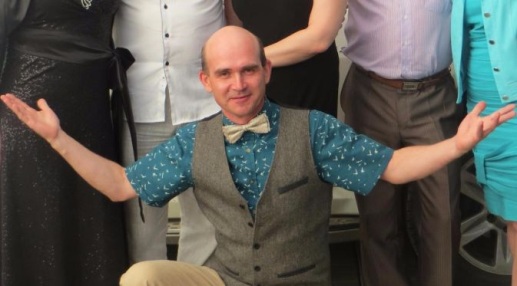        Трудно найти в Петушках человека, который бы не знал нашего учителя географии, завуча по воспитательной работе и КВНщика Молодцова Михаила Руфаиловича.        Михаил Руфаилович родился в городе Петушки 05.10.1970г. В школу №2 он впервые пришёл в 1978году. Его первой учительницей была Клавдия Ивановна Скрипка. В среднем звене его классной руководительницей стала Феллер Александра Фёдоровна. В школе Михаил Руфаилович был активным участником всех внеклассных и внешкольных мероприятий, с удовольствием принимал участие и в спортивных соревнованиях, о чём свидетельствуют его многочисленные грамоты.        После окончания школы в 1988 году он поступил в Орехово-Зуевский педагогический институт, где учился по специальности учитель географии. Закончив ОЗПИ, Михаил Руфаилович пришёл работать в нашу школу, где работает и по сей день в должности учителя географии и завуча по воспитательной работе.  Много лет Михаил Руфаилович был лидером школьной КВНовской команды, которая не раз занимала первые места в районных конкурсах. Он постоянно готовит с нами разные незабываемые школьные внеклассные мероприятия, которые мы долго помним. Михаил Руфаилович руководит школьным музеем «Школьный корабль», благодаря которому мы постоянно включены в проектно-поисковую работу. Так, за 4 года учёбы в школе, мы работали на темы «Города-герои», «Мои родственники – участники Вов», « Мои родные – выпускники нашей школы». Благодаря ему, школа сохраняет свои традиции, и наша школьная жизнь проходит увлекательно и ярко. 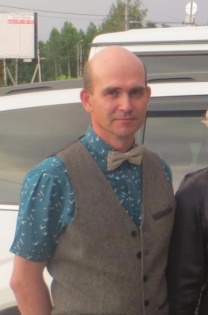        За свой труд Михаил Руфаилович не раз отмечался на уровне области, района и даже России. Он постоянно участвует в различных конкурсах педагогического мастерства и имеет за это многочисленные награды. Например, знак за личный вклад в развитие г. Петушки, Грамоту губернатора Владимирской области «За личные достижения в деле воспитания подрастающего поколения». В прошлом году Михаил Руфаилович был награждён грамотой Министерства образования.Серова Валентина Игоревна 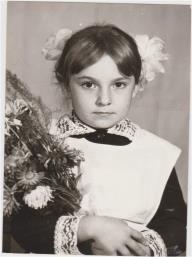        Серова (Перелыгина) Валентина Игоревна родилась в Курской области 7 апреля 1974 года.        В нашу школу Валентина Игоревна поступила в  1981 году.  Здесь она обучалась по 1991 год. Первой учительницей Валентины Игоревны была Скрипка Клавдия Ивановна. Её классным руководителем в среднем звене стала Миронова Жанна Петровна.        В школе Валентина Игоревна училась хорошо, была активной  участницей всех школьных и классных мероприятий, о чём свидетельствуют многочисленные грамоты. 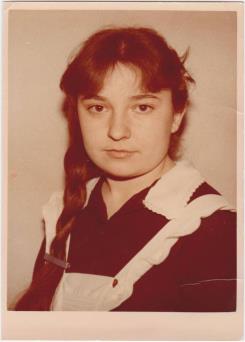        В  1991-ом году она закончила обучение в школе и поступила во Владимирский  государственный педагогический институт на  физико-математический факультет.       Получив высшее педагогическое образование, Валентина Игоревна пришла работать в нашу школу учителем математики. В настоящий момент она работает в нашей школе учителем математики, информатики и является завучем по учебно-воспитательной работе. Кроме того, Валентина Игоревна является классным руководителем 6 класса.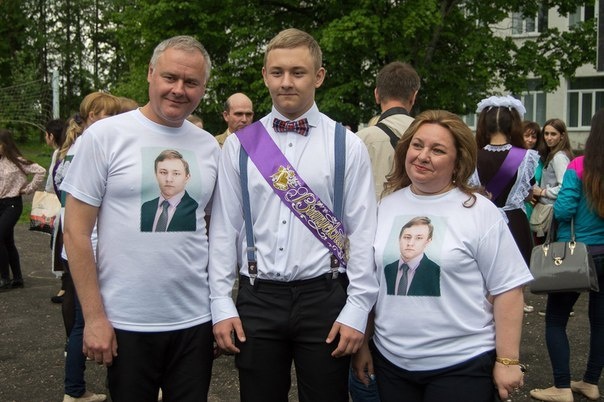       Семья Валентины Игоревны состоит из трёх человек: мужа Андрея и сына Михаила (20.08.1998г.р.), который является тоже выпускником нашей школы, с 2016 года является студентом  Ивановского государственного химико-технологического университета, факультета органической химии.Меркулова Галина Владимировна.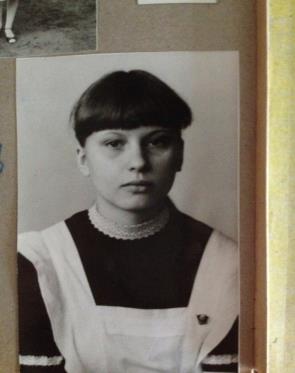        Меркулова (Перелыгина) Галина Владимировна родилась 25.01.1967в городе Петушки Владимирской области.       В первый класс она пошла учиться в среднюю школу №4 г. Петушки, где проучилась четыре года, с 1974 по 1978 годы. Затем школу закрыли, и Галина Владимировна пришла учиться в нашу школу. Сначала, с 1978 по 1981 год,  её классной руководительницей была Шашмурина Раиса Васильевна, а затем,  с 1981 по 1984 годы – Куканова Лариса Ивановна.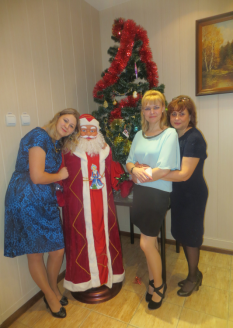       После окончания школы Галина Владимировна поступила в Орехово-Зуевский  государственный педагогический институт на физико-математический факультет, где получила высшее образование.      После института Галина Владимировна стала работать учителем  математики и физики в школе №3, а затем перешла в нашу школу, где в данный момент преподаёт физику и математику.       За свой многолетний труд Галина Владимировна награждена Почётной грамотой Департамента Образования г. Владимир.      Семья Галины Владимировны состоит из четырёх человек:      Муж: Игорь Васильевич, 28.09.1964, выпускник школы №17, закончил суздальское художественное училище, в данный момент работает в охране. И          Дочь: Алёна, 04.08.1980, выпускница школы №3 г. Петушки, выпускница ВЛГУ, строительный факультет, в данный момент работает в ЦППК московской железной дороги кассиром.       Дочь: Евгения, 04.08.1980, выпускница школы №3 г. Петушки,  выпускница ВЛГУ, факультет АЙПИ, в данный момент работает инженером-проектировщиком тепло-газового оборудования в проектном бюро г. Владимир.Алексеева Ирина Константиновна       Коняшина  (Алексеева) Ирина Константиновна родилась 19.06.1986в г. Петушки Владимирской области.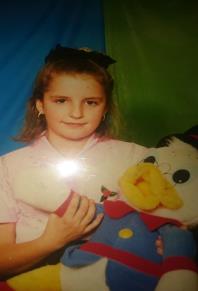       Начала обучение в нашей школе в 1993 году. Закончила школу в 2003 году.       ФИО первого учителя – Ильинская Надежда Викторовна. Классным руководителем Ирины Константиновны была Куканова Лариса Ивановна.       После окончания школы поступила учиться в ММГГУ им М А Шолохова, факультет иностранных языков г.Покров, где получила высшее образование.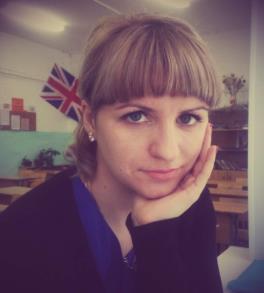        Сейчас работает учителем иностранного языка  в нашей школе. Имеет  следующие награды за свой добросовестный труд в школе: Грамота за участие в «Шаг в будущее», различные сертификаты.         В данный момент Ирина Константиновна находится в отпуске по уходу за ребёнком.         Семья Ирины Викторовны состоит из 4 человек:                                                         Муж: Павел Сергеевич
                                                        Дочь: Милана( 2010 г.р)
                                                        Сын: Тимофей ( 2016 г.р)Ермакова Елена Алексеевна.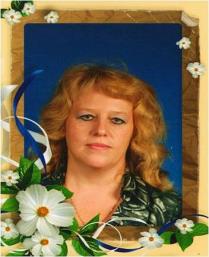        Власова (Ермакова) Елена Алексеевна родилась 05.12.1963г. в г. Петушки Владимирской обл.       В среднюю школу №2 она пришла учиться 01.09.1971г. Её первым учителем была Шумилова Валентина Павловна. С четвёртого по девятый класс её классным руководителем была Шаханова Альбина Борисовна, а с девятого по одиннадцатый – Устинова Евгения Михайловна.       Закончив в 1981 году школу, Елена Алексеевна осталась работать в школе старшей пионервожатой и заочно поступила учиться в Орехово-Зуевский педагогический институт по специальности методика и педагогика начального образования, где получила высшее образование.         После окончания института Елена Алексеевна стала работать в нашей школе учителем начальных классов. 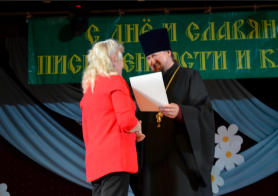        В настоящее время Елена Алексеевна работает в нашей школе учителем начальных классов и руководит МО учителей начальных классов. Елена Алексеевна – постоянный участник самых разных конкурсов педагогического мастерства. Её ученики  - постоянные участники районных, областных и всероссийских конкурсов. Многие стали победителями. Сама Елена Алексеевна за свой многолетний труд неоднократно поощрялась наградами разного уровня. Так, она награждена Почётной грамотой ЦК ВПО им. В.И. Ленина,1986г., Почётной грамотой Министерства Образования и Науки РФ (2007г.), Дипломом лауреата национального проекта «Образование» (2008г.), Дипломом II степени по ЦФО за значительные достижения в области образования и духовно-нравственного воспитания детей и молодёжи «За нравственный подвиг учителя» (2016г.) 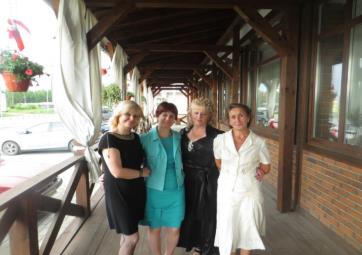        Семья Елены Алексеевны состоит из четырёх человек:Муж: Александр НиколаевичДочь: Яна, выпускница нашей школы, выпускница ММГГУ им М А Шолохова, факультет иностранных языков г.Покров, в данный момент работает администратором в фирме «Генериум» пос. Вольгинский.Внучка: Алиса, дошкольницаЗАКЛЮЧЕНИЕ           Учитель – это одна из самых уважаемых и ответственных профессий. Главная задача учителя – передать свои знания воспитанникам и научить применять их на практике. Однако, немаловажным в профессии учителя является его умение  увлечь своих учеников, разжечь в них искру желания получать знания и следовать за ним по стране наук, овладевая сначала элементарными  элементами этих наук, их азами, а затем погружаясь на самое дно океана знаний. Но школа не просто даёт нам знания в чистом виде, она, в свою очередь, воспитывает нас, знакомя со своими традициями и традициями нашей страны.   И именно учитель выступает для нас носителем этих традиций.             Проделанная работа помогла лучше узнать наших учителей, показала нам, что наряду с тем, что это истинные профессионалы своего дела, они так же имеют свою личную жизнь, что они так же, как и мы когда-то были детьми, так же учились в нашей школе, имели свои увлечения, точно так же, как и мы любили одни предметы и относились с опаской к другим. Мы узнали, что их учили учителя, которые до сих пор работают в нашей школе.           Таким образом, проделанная нами работа помогла почувствовать связь поколений выпускников школы, ещё больше приблизиться к её истории. Мы будем стараться учиться лучше, чтобы не подвести наших любимых учителей и сохранить традиции школы.СПИСОК ИСПОЛЬЗОВАННОЙ ЛИТЕРАТУРЫ Бабанский Ю.К. Проблемы повышения эффективности педагогических исследований. – М.: Просвещение, 2007. – 179 с.: ил.Загвязинский В.И. Методология и методика дидактического исследования. – М., 2011. – 224 Краевский В.В. Методология педагогического исследования. – Самара, 2009. – 159 с. Кушнер Ю.З. Методология и методы педагогического исследования. Могилёв, 2013. – 218 с.Муниципальное бюджетное общеобразовательное учреждениеВоспушинская основная общеобразовательная школаИз истории улицы Слободка с. КараваеваАвтор: Кутейникова Елизавета Васильевна ученица 4 класса Руководитель:  Романова Нина Трофимовна руководитель музея Шипова Марина Павловна учитель начальных классов ВВЕДЕНИЕ              В ходе работы над темой я поставила цель: исследовать название улицы Слободка и собрать  материал о тех, кто там жил, чем занимался.                 Для этого уточнила задачи:1 . Обобщить уже собранный в архиве музея материал по данному направлению. 2 . Исследовать названия этой улицы и происхождение некоторых топонимов 3 . Провести экскурсию на улицу Слободка  и познакомиться со старожилами 4. Записать со слов старожилов, что они знают по истории улицы Слободка.Этой работой я занимаюсь несколько месяцев. В результате получилось системное исследование.Село Караваево впервые упоминается в 1636г. Материалы Государственного архива Владимирской области дают скудное представление о нём, уделяется большое внимание описанию двух храмов и господам, которым принадлежало село. Поэтому мне приходилось обращаться к старожилам, которые в большинстве своём с 1927- 1929 г. рождения. Ссылаясь на рассказы своих предков, они начинают повествование с 30-х годов 20-го столетия. Мне хотелось узнать, почему эта улица Слободка получила такое название, кто жил на ней в разное время и чем занималось население, как был устроен быт, сколько было домов. Кроме встреч, мне предстояло просмотреть местные газеты, энциклопедический словарь, просмотреть фильмы о Караваеве «Там за поворотом» Елены Белой и « Точка на карте» Св. Говердовской Владимирского телеканала.  Оказывается, Слободка – это свободное место, заселенное крестьянами, освободженными от крепостного права и состоящими на государственной службе.  Местные жители сообщают о героях войны, знаменитых земляках, знают старинные названия  луга, гор, местные обычаи. Я приняла решение: - исследовать историю улицы, составить  схему с указанием домов, восстановить фамилии семей этих домов. - выпустить сборник по истории улицы Слободка, буклет о писателе В.А.Солоухине (1924-1997), чьей прародиной является  с. Караваево, а так же альбом об известном земляке В.С.Ершове. Весь материал передам в сельскую краеведческую  библиотеку и в школьный музей «Наш край» ГЛАВА 1Быт жителей улицы Слободка с. Караваево.В 30  годах 20 столетия с. Караваево состояло из 4-х улиц. Центральная улица, протянувшаяся с запада на восток почти на 1,5 км жителями называлось «Село». Западная ее часть называлась «Графской», а восточная  - «Хметевской». Параллельно ей проходила вторая улица,  называемая «Хуторовкой», третья улица получила название «Гальяновской», которая после войны прекратила свое существование, на ее месте совхоз построил скотные дворы для коров.Четвёртая улица была небольшой, кучно застроенный, протянувшейся от центральной площади до крутого берега реки Пекша. Эта улица очень зелёная. Перед каждым домом росли берёзы, липы, акации, тополя, называлась «Слободкой».Площадь в начале этой улицы жители называли «У столба», т.к. когда – то  здесь стоял столб, на котором  вывешивали все объявления. В 20-30 годах на Слободке стояло 16 домов. Об этом мне рассказала Червякова Тамара Ивановна (1927 г.р.) и я вместе с ней сделала схему каждого дома на Слободке, указывая фамилию хозяев  и количество проживающих в нем, в том числе и детей. Затем я спросила у нее про здание бывшего магазина у купца Белышева. Тут, оказывается, после революции был клуб, потом пекарня, теперь опять магазин. На противоположной стороне улицы стояло деревянное здание чайной сельского потребительского общества. Рядом была почта. Между всеми зданиями были проложены деревянные тротуары т.к. весной и осенью была непролазная грязь. Жители улицы занимались сельским хозяйством. Каждая семья получала надел по едокам.  Земля каждый год перераспределялась между хозяйствами. У каждого хозяйства был жилой дом, дворовая пристройка, в которой обычно строились теплое помещение, называемое «избушкой», где стояли домашние животные. Лошадь стояла в холодной части двора. При доме в сенях  воздвигались холодные бревенчатые помещения «сельник» , в котором отдыхали в жаркое время года. В этом помещении стоял полумрак, т.к. окошко в стене прорезалось маленьким, чтобы отдыхающих не беспокоили мухи. Такие помещения я видела в доме Ершовых и Николаевых, в других домах уже переделали под светлую летнюю веранду. Я заметила, что и в старых домах окна небольшие, с переплётами. Стекло стоило дорого, вот и приходилось экономить его. Под сельником был «омшаник», там хранились продукты. В сенях я увидела чулан, который был забит старыми вещами, инструментом. На земельном участке были построены  амбар с сусеками для зерна, сенной сарай, овин для сушки зерна. Все это сохранилось у дома Николаевой П.А.(1911-1999). Сейчас этот дом, как и все постройки в плачевном состоянии, т.к. там давно никто не проживает. В огороде еще сохранился погреб. Летом его набивали льдом, чтобы хранить скоропортящиеся продукты. Тогда не было еще холодильников.  Я заметила, что почти у всех домов сохранились фруктовые деревья. Как мне довелось узнать, хороший сад был у Ершова Сергея Ивановича (1895-1990). Его сосед Царьков Ксенофонт Алексеевич (1890-1950) выписывал саженцы для всех по почте из Тамбовского питомника. Благодаря его стараниям, многие жители обзавелись собственными садами. Картофель у дома не сажали, участок был за околицей села. На усадьбе росла трава, ее скашивали и сушили сено, участок снова заполнялся сеном, привезенным из лугов. Высушенное сено складывалось в сенной сарай. Туда же складывалось овсяная солома. В целях экономии, сено смешивали с «овсяницей – так кормили скот». Лошадям давали чистое сено.На улице Слободка жили крестьяне всякого достатка – бедняки, середники. Богатых не было. Еще у некоторых домов сохранились лавочки, завалинки. Палисадников не было. Сейчас без палисадника в Караваеве только один дом. Огорожено было у Царьковых и Чебуровых – там благоухали цветники с акациями и «Золотыми шарами». ГЛАВА 2Население Слободки и его занятиеДом Чебуровых стоял на высоком берегу р.Пекша (теперь это место называется «Чебурова гора»). Чебуров Иван Михайлович (1860-1920) занимался извозом на гужевом тракторе Владимирское ополье  -Москва. Оказывается эта фамилия по прозвищу дана. В процессе исследования я узнала, что каждая семья имела вторую неофициальную фамилию: Хозяиновы ( Денисовы) , Окишены ( Елисеевы), Земляковы ( Емельяновы)и др. Многие жители имели прозвища: Фунтик, Клещ, Зайчик и др. Со временем, многие прозвища забывались, другие же переходили по наследству.Чебуров М.И имел крепкое хозяйство, имел много лошадей. Дом у него был двухэтажный. При доме  много хозяйственных построек. Позже купил мельницу на 4 постава( на четыре водяных колеса). При мельнице стоял дом для приезжих из дальних деревень. Тут же находился большой двор для ночлега лошадей.  Мельница была местом, где можно было узнать новости. У Чебуровых была дочь Стеша, мать будущего писателя Салоухина В.А. Об этой семье я узнала из романов Вл. Салоухина « Смех за левым плечом». После смерти деда писателя дом отошёл сыну Василию Ивановичу. Мельницу Чебуровы передали добровольно государству. В 1929г. организовался колхоз , в доме расположили контору и детский сад. Дочь Стеша увезла свою мать Василису в Алепино  ( Собинский  р-н ), а сын Иван Михайлович с семьёй уехал в г. Орехово. Дом не сохранился. Говорят, что его перевезли в г. Кольчугино. Первый дом на берегу реки принадлежал Егорову Николаю Михайловичу, по клички « Зайчик». Жил он в Москве,   был образованным человеком, принимал участие в революции. Однажды житель Слободки Ершов Валентин Иванович (1924-2001) купил случайно  открытку. Текст на ней был на эсперанто. Адрес с. Караваево Е.В.Б. Егорову Н. М.  Текст недавно нам перевели москвичи. Речь шла или об оружии, или о нелегальной литературе. В начале 30-х годов дом его снесли. Дальше стоял дом Егорова Якова Николаевича, добрейшего человека, замечательного столяра. Он делал кадки, бадьи ( деревянные вёдра),  столы, табуретки и гробы. Детям делал куклы и коней.  Отдыхать ложился в гроб на стружки, чем пугал всех, кто заходил случайно к нему в гости. Следующий дом принадлежал Денисиной  Марии с двумя детьми: дочерью Марией, у которой в 1943 году погиб муж Елисеев Серафим с сыном Сашей, который спас уже здесь упомянутого Ершова В.С. : в детстве тот тонул. Почти  вплотную, стоял дом Григория Прохоровича Боброва. У него рано умерла жена и сын. Он женился на Гуськовой Агафье, у которой во время войны погибло 4 сына: Иван, Павел, Василий, Михаил. Вечная им память! Следующий по улице дом принадлежал Василию Прохоровичу Боброва, как я узнала, очень весёлому и уважаемому человеку. Он был старостой села долгое время. В огороде Бобровых стоял домик  пастуха Гриши и его жены (никто не мог вспомнить их фамилию). Был он очень музыкальным: играл на рожке русские народные песни. Детей специально будили послушать игру Гриши на рожке. Далее по улице стоял дом Емельяновых. Хозяина Никиту Захаровича звали «Земляковым» за его выражения: «Ну, что, земляк, покурим!» .Был малограмотном, но политикой интересовался: «Почитай, сынок, «колотушку». Это была такая газета. Ходил за село смотреть, как работает «фордзон», вспашку похвалил, но в колхоз всё же не пошёл». Дети уехали в Москву. Перед 1941 годом дом сломали.Соседом их был Калинов Иван Афанасьевич, по прозвищу «Фонский». Он был отличным моляром, вставлял в рамы стёкла. Он красил купал храма без лесов, всё село наблюдало, как он  забирался вверх с помощью  лестницы и верёвок. Последние 2 дома занимали братья Гуськовы Алексей  и Пётр. Семьи у ни были большие, 17 детей. Напротив стоял дом Царькова Ксенофонта Алексеивича, очень грамотного человека. Дом был большой пятистенный, крыт железом. Хозяин выписывал много газет, имел граммофон-патифон. Царьков интересовался агротехникой, заложил сад, развел пчел. Жил в ногу со временем. Умер уважаемым человеком – и земляками, и властью. Дети уехали в Кольгугино, дом продали на слом. Сейчас остались только две роскошные липы.Следующий  дом принадлежал Ершову Сергею Ивановичу, который вместе с братом Ильей  были участниками первой мировой войны.  После революции и гражданской войны они вернулись домой. Все имущество разделили между братьями поровну. Семья Ершовых была всегда приветливой, доброй. Рядом с их домом построил избу Писанов Василий для дочери Поли, которая вышла замуж за Прохорова А.П., и в 1924 году у них родился сын Константин, ныне – Народный художник России. Здесь он пошел в первый класс. Дружил Костя с Ершовым Валентином и Солоухиным Володей. Вместе  они проводили босоногое детство. Дом перевезен в Кольчугино. «В послевоенное время на этом месте построил дом Николаев Федор Алексеевич (1918-1967 гг.), участник войны. Его жена Матрена Сергеевна Николаева-Красирова (1918-1994гг.) много лет работала директором местной школы. Брат и сестра живут в Москве, кроме меня, - говорит Николай Красиров  (1941 г.р.), - я уже давно зимую на Слободке. Вечерами вспоминаю Ершова В.С., моего соседа, как много им сделано хорошего. А какие гости у него бывали: Тонино Гуэрра (1922-2012 гг.), известный итальянский кинорежиссер; киноакадемик Дабижа Наталья Борисовна (1948 г.р.), мультипликатор. Ершов В.С. организовывал встречи с односельчанами. «О нем надо собирать материал», - сказал Н.Д. Красиров. От себя добавлю, что у Н.Д. Красирова в 1941 г. погиб отец, так и не увидев сына. На самом конце улицы, у реки, жила большая дружная семья Николаева Алексея Павловича (1881-1941гг.) и Анны Прохоровны (1897-1931гг). Было у них 11 детей. Всех вырастили хорошими людьми.  Трудились много. Все дети получили образование. Остались в Караваеве три дочери: Клавдия (Зубкова), Новская Марина, Паша Николаева – первая трактористка района, много работала и на комбайне. За свой труд имела правительственные награды. Прасковья Алексеевна Николаева (1911-1999гг.) обладала хорошим слухом и хорошим голосом. Играла во всех спектаклях в клубе. Активистка села. «Пусть ей будет вечная память!, - сказал Н.Д. Красиров, - она мне тетя по матери!»Голоднов Евгений Яковлевич, поэт города Орехово-Зуево, написал в 2001 году:«Слободка, Слободка, у Пекши реки,Уходят, Слабодка, твои старики,Любившие землю, людей, эту жизнь –На память, Слободка, о них не скупись!Как было – мы вспомним, как будет – увидим….!»ЗАКЛЮЧЕНИЕНа нашей Слободке жили замечательные люди, труженики, которые имели большие семьи. Их дети стали крестьянами,  рабочими,  инженерами, военными ,художниками, учителями, учеными  и просто хорошими людьми. Мною установлено, что в 30-е годы на Слободке было 16 домов, Чебуров дом, магазин, чайная. Получается всего 19 строений. Жители – 93 человека, из них – 67 детей. В 1996 году осталось 7 домов, из которых с постоянным проживанием – 3 дома. Жителей было четверо: Ершов В.С., Николаева П.А. , Тренин Е.Н. и его сын Игорь. В 2016 году – домов 7. Постоянно проживает 1человек, да еще постоянно зимует Красиров Н.Д. Летом каждый дом заполняют дачники, и Слободка вновь оживает. И еще одна любопытная деталь нашей истории. В 50-х годах Караваево было признано перспективным. На Чебуровой горе  планировали строить агрогород с двухэтажными домами. В сельском совете даже висел план застройки. Но это не остановило процесс упадка села, к сожалению. За время исследования улицы Слободка был собран богатый материал: фотографии, документы, газеты, письма и самобытные вещи. Составлен сборник по истории улицы Слободка, написана картина «На улице Слободка» народным художником Прохоровым и подарена сельской библиотеке. Оформлен альбом о подполковнике Ершове В.С., у которого в гостях часто бывал Венидикт Ерофеев (1938-1990гг).   К 60-летию выхода книги «Владимирские проселки» выпущен буклет о Солоухине В.А. В доме, где ночевал писатель, силами краеведов открыта мемориальная доска.Но в истории улицы, несомненно, остается много «белых пятен», загадок, вопросов, на которые предстоит ответить в будущем. Работа мною будет продолжена. СПИСОК ЛИТЕРАТУРЫЕлагин В.С. В Караваеве поступили иначе. //Газета «Призыв» от 09.10.1997 г.Голоднов Е.Я. Живи, глубинка. //Газета «Вперед» от 20.08.1997 Григорьев Ю.И. Наши земляки. //Газета «Голос Кольчугинца» №65 от 10.01.2001Историко-статистическое описание церквей и приходов Владимирской епархии. 1896, ВладимирРоманова Н.Т. Ремесла и промыслы Короваевской Волости//Газета «Вперед» 1999г.Солоухин В.А. Смех за левым плечом. М, 1995Муниципальное бюджетное общеобразовательное учреждениесредняя общеобразовательная школа № 17 г. ПетушкиСвятыни УгличаАвтор: СтрюковНикита ВячеславовичРуководитель: ТубольцеваЕлена Викторовна учитель начальных классов ВведениеКто из нас не слышал о таком названии, как «Золотое кольцо России»? В наше время таких людей, наверное, не существует. Но многие ли знают, какую информацию несёт оно в себе и что за этим скрывается? На уроке по окружающему миру я впервые узнал настоящее значение этого названия. Раньше я представлял себе золотое колечко, которое носят взрослые люди на пальцах рук. Многие мои одноклассники так же мало что знали из истории происхождения «Золотого  кольца России». Эта история связана с древними русскими городами. Один из них привлёк моё внимание. Это город Углич. Так чем же славится этот город и что в нём необычного? Почему он занимает почётное место среди городов «Золотого кольца России»?  Я поставил перед собой цель: доказать, что город Углич является достойным представителем «Золотого кольца России». Моими задачами были: исследовать историю города Углич, узнать, почему он имеет такое название, познакомиться с традициями и достопримечательностями этого города, выделить самые важные и интересные события. Шагая к намеченной цели, я использовал различные литературные источники. Это путеводители, книги о городе Углич и, конечно же, моим помощником стал интернет. Я посетил несколько сайтов и остался доволен своим путешествием! Думаю, что собранный мною материал, послужит дополнительным  источником информации для моих одноклассников на  уроках окружающего  мира.       Научно – исследовательская часть«Золотое кольцо России»Золотое кольцо – это один из самых известных	 туристических маршрутов. Он объединяет древние города Центральной России (см. рис.1). Это Москва, Сергиев-Посад, Переславль – Залесский, Ростов, Ярославль, Кострома, Иваново, Суздаль, Владимир. Они выстраивают символический круг, в котором каждый город может показать свою историю, архитектуру и достопримечательности. Когда я рассматривал расположение городов на карте, то увидел интересный момент. Оказывается, мой родной город – Петушки, располагается по пути следования из города Владимир в город Москва или наоборот. Нам посчастливилось жить в такой близости к этим знаменитым городам. Все они  живут своей особенной жизнью, каждый из них может многое рассказать о себе. Сейчас я хочу совершить путешествие в город Углич. Он привлёк меня своим интересным названием.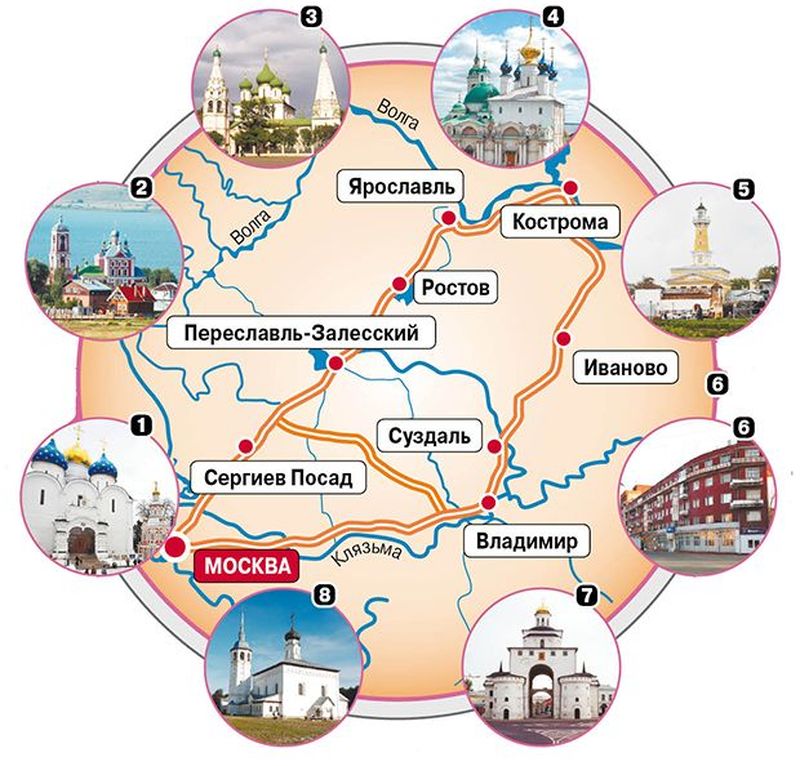 Углич – история происхожденияУглич - небольшой городок в Ярославской области (см. рис.2), расположенный на берегу реки Волга. Местные летописи сообщают нам, что город основан в 937 году Яном Плесковичем. Это родственник  княгини Ольги. Он был прислан в город для сбора дани. Самые первые варяжские поселения и положили начало городу. В 991 году в г. Углич был построен первый православный храм. Название города имеет несколько версий. Первая версия – от слова «уголь», так как на этом месте в древности действительно выжигали уголь. Вторая -  от слова «угол», так как город расположен на Волге в том месте, где она совершает крутой излом – угол. И ещё одно предположение – от слова «уличи». Так называлось одно из славянских племён, проживавших когда – то на этой земле. Но все эти объяснения остаются только догадками, так как не сохранилось никаких документальных подтверждений. Углич окутан легендами и преданиями. С этим городом связана загадочная гибель царевича Дмитрия – младшего сына Ивана Грозного, а так же история набатного колокола, который известил о смерти царевича.История ссыльного колокола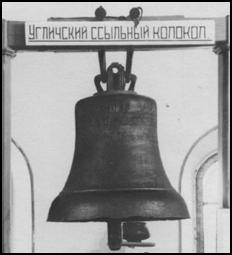 Однажды в субботу 15 мая 1591 года, в 12 часу дня город Углич огласился набатным звоном с колокольни. Колокол звонил и созывал народ в город. Он оповещал об убийстве царевича Дмитрия. Люди бежали на звук колокола, думали, что горит дворец, а увидели царевича мёртвого на земле. Имена злодеев были уже известны. Смерть малолетнего ребёнка вызвала волнения в городе.Начались беспорядки. Было казнено 200 человек, тысячи людей были сосланы в Сибирь. Судьбу ссыльных разделил и колокол. «За донос» его высекли двенадцатью ударами кнута и с вырванным языком отправили в Сибирь. Люди целый год тянули набатный колокол на себе до Тобольска. За это время он был повреждён и поцарапан.Жители Углича не забывали про свою святыню. Они добились, чтобы колокол вернули из ссылки на родину. Это произошло в конце XIX века, 20 мая 1892 года. Сейчас он находится в одной из церквей, которую построили на месте гибели царевича. Она называется  церковь «Дмитрия на крови».Церковь «Дмитрия на крови»Церковь «Дмитрия на крови» - второй по  древности памятник Кремля. Стоит он  на высоком мысе, где Каменный ручей впадает в Волгу. Вскоре после гибели царевича на этом месте была поставлена деревянная часовня. Позже её сожгли поляки. В 1630 году здесь уже стояла деревянная церковь, посвящённая царевичу Дмитрию. В 1692 году на месте деревянной церкви поставили каменную церковь (см. рис.4). Это яркий, нарядный красно-белый храм необыкновенной красоты. Он существует и по сегодняшний день. Сделан из красного кирпича и цвет стен тоже красный – это символ пролитой крови. Сохранившиеся в церкви настенные росписи посвящены смерти царевича. На росписях Дмитрий предстаёт в образе святого.Этот храм «визитная карточка» Углича. Именно его первым видят туристы, приплывающие сюда на теплоходаУглич сегодняСегодня - это небольшой провинциальный городок с населением  около 34 тысяч человек. В Угличе останавливаются круизные теплоходы, следующие по Волге (см. рис.5).В наше время Углич - один из главных центров туризма. За время навигации с мая по сентябрь к его причалам швартуется до тысячи теплоходов с туристами. В городе открылось много новых исторических музеев и выставочных залов, очень много храмов восстанавливается. В 2003 году был открыт Музей кукол.В этом чудесном городе выпускаются известные всей России сыры. Сохранились и некоторые традиции, которые горожане бережно хранят как что – то самое дорогое. Не обходится и без праздников. Сейчас мы побываем на одном из них. Угличский праздникЭто детский православный праздник. Он отмечался каждый год в день гибели царевича. Эта традиция сохранилась до наших дней. Сейчас он празднуется 28 мая. В этот день вся кремлёвская площадь Углича наполнена тысячами радостных детей со своими матерями. Сначала вокруг церкви совершается крестный ход. Все мамы просят уберечь их детей от напастей, зла и болезней. Дмитрий является единственным небесным покровителем всех детей. В городском саду для детворы организуются игры, развлечения, гулянья. Раздаются сладости, подарки, угощения. Такой праздник проводится только в городе Углич.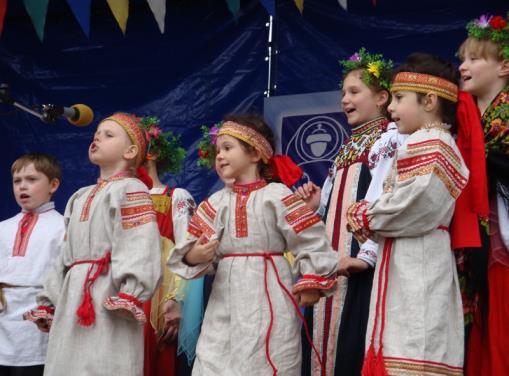 ЗаключениеВыполняя исследовательскую работу, я познакомился с городом Углич. Он показался мне очень достойным, милым  городом. Нет сомнений, что он украшает собой маршрут «Золотого кольца России». Я получил ответы на свои вопросы:1.Чем славится город Углич? (Он славится своей историей, которая уходит корнями во времена Киевской Руси. В городе сохранились такие святыни, как «Ссыльный колокол» и церковь «Дмитрия на крови». Только в Угличе проходит детский православный праздник). 2.Почему Углич является представителем «Золотого кольца России»? (В этом городе находится много памятников старины, которые заслуживают особого внимания).Возможно, когда – то я смогу совершить настоящую прогулку по этому небольшому городку и побывать в церкви «Дмитрия на крови», по – настоящему взглянуть на тот самый «Ссыльный колокол». Пусть пока это будет моей маленькой мечтой!Список использованной литературы1. Горстка А.Н. Святой царевич Димитрий Угличский. - М.: "Северный паломник", 2003.2. Ерохин В. И. Углич. Путеводитель. - М.: "Гранд-Холдинг", 2008.3. Кулагин А. В. "Осада Углича". Углич: Историко-музыкальный музей «Угличские звоны», 2008.4.Лобашков А. М. История ссыльного колокола / литературная обработка Н. Б. Трофимовой.  Ярославль: Верхневолжское книжное издательство, 1988.5. Лобашков А.М. Подлинная история ссыльного углического колокола. (Послесловие к очерку М. Пыляева «Исторические колокола»).6. День святого благоверного царевича Димитрия Угличского http://www.calend.ru/holidays/0/0/1932/7. История города Угличhttp://www.ote4estvo.ru/goroda-rossii/557-gorod-uglich.html8. Подлинная история ссыльного углического колоколаhttp://kolokola.ru/history/uglich1.htm9.Церковь царевича Дмитрия «на крови» http://www.visituglich.com/info/memorials/na_krovi.htmlМуниципальное бюджетное общеобразовательное учреждениеВольгинская средняя общеобразовательная школаОпределение содержания аскорбиновой кислоты в продуктах питанияАвтор: Лыкова Анна Максимовнаученица 4 класса «В»Руководитель:Ротанкова Елена Ивановнаучитель начальных классов ВВЕДЕНИЕИз всех факторов, которые оказывают влияние на здоровье человека и от которых зависит его работоспособность, наиболее важным является рациональное питание. Рациональное питание включает оптимальное обеспечение организма энергией, пищевыми веществами для построения и обновления органов и тканей [2].Людям еще в глубокой древности было известно, что отсутствие некоторых продуктов в пищевом рационе может быть причиной заболеваний.Отсутствие витаминов в пище может приводить к тяжелым расстройствам в организме. Одним из наиболее востребованных человеком витаминов является аскорбиновая кислота (витамин С). Суточная потребность в нёй составляет от 50 до 100 мг [6], а недостаток этого витамина наносит наибольший ущерб здоровью. С давних времен люди страдали от многочисленных тяжелых болезней, причины которых были неизвестны. Одна из таких болезней — цинга, ею обычно болеют люди на Крайнем Севере. Известно, что в экспедиции Васко да Гама от цинги погибло около 60% моряков, такая же судьба постигла русского мореплавателя В. Беринга и многих членов его экипажа в 1741 г., русского полярника Г.Я. Седова в 1914 г. и др. За время существования парусного флота от цинги погибло моряков больше, чем во всех морских сражениях, вместе взятых.  И причиной тому был недостаток или гиповитаминоз витамина С [4, 9]. Как отмечают специалисты, даже в самой здоровой и сбалансированной диете легко обнаружить дефицит витаминов - приблизительно 20-30 % от рекомендуемой нормы. Аскорбиновая кислота сгорает в организме под влиянием стресса, курения и других источников повреждения клеток, дыма и смога, от употребления лекарственных препаратов. Усиленная трата витамина С наблюдается также при охлаждении организма и при потоотделении, так как вместе с потом и мочой выделяется некоторая часть витамина С. Кроме того, аскорбиновая кислота самый нестойкий из всех витаминов! Тепловая обработка, хранение и биохимическая переработка приводят к разрушению большей части витамина [4]. Растения и многие виды животных «умеют» сами производить аскорбиновую кислоту. А вот человек утратил эту способность в ходе эволюции. Основным источником аскорбиновой кислоты является растительная пища, в частности фрукты, ягоды и овощи. Во время простуды полезно есть фрукты, пить свежевыжатые соки и отвар шиповника. В силу ряда причин (материальные, сезонные и др) в качестве альтернативы  фруктам и ягодам можно использовать пакетированные соки промышленного производства. ОСНОВНАЯ ЧАСТЬСколько же витамина С содержится во различных фруктах? Достаточно ли этого количества для восполнения суточной потребности организма? А если покупать пакетированные соки, то какие лучше выбрать? Целью данной работы явилось определение содержания аскорбиновой кислоты в продуктах питания.Для достижения поставленной цели, требовалось решить следующие задачи:Изучить историю открытия витамина СПроанализировать данные литературы о роли и значении витамина С для организма человека. Рассмотреть последствия избытка и недостатка витамина С для организма.Изучить источники витамина С.Исследовать содержание витамина С в некоторых пищевых продуктахОбъект исследования: пищевые продукты (отвар шиповника, свежевыжатые соки апельсина, лимона, яблок (сорт «Антоновка»), пакетированные соки промышленного производства).Предмет исследования: процессы выявления витамина С в продуктах питания.Методы исследования: анализ литературы, эксперимент, наблюдение.Гипотеза: содержание витамина С в пищевых продуктах можно выявить в домашних условиях.База исследования: исследования выполнены в домашних условиях.Теоретическая значимость работы: приобретение представлений о витаминах, о их роли и значении для жизнедеятельности организма человека.Практическая значимость работы: приобретение навыков работы с литературой, ресурсами интернета, овладение йодометрическим методом определения содержания аскорбиновой кислоты. НАУЧНО-ИССЛЕДОВАТЕЛЬСКАЯ ЧАСТЬ1 История открытия и изучения витамина СВитамин С или аскорбиновая кислота представляет собой белые кристаллы, растворимые в воде и имеющие вкус лимонного сока.История открытия витамина С связана с цингой. В те далекие времена эта болезнь особенно поражала мореплавателей. Сильные, отважные моряки были бессильны перед цингой, которая к тому же часто вела к смертельному исходу. Болезнь проявлялась общей слабостью, кровоточивостью десен, вследствие чего выпадали зубы, появлялась сыпь, кровоизлияния на коже. Но все же был найден путь излечения. Так, моряки, следуя примеру индейцев, стали пить водный экстракт сосновой хвои, который является кладезем витамина С [1, 9]. В XVIII веке хирург британского флота Дж. Линд показал, что болезнь моряков можно излечить, добавив в их рацион питания свежие овощи и фрукты [1, 9].Русский ученый Н.И. Лунин в 1880 году опубликовал данные опытов на мышах [4]. Если белых мышей вскармливать цельным молоком, то они развиваются и растут нормально. Но если мышей кормить пищей, состоящей из основных частей молока: казеина, молочного жира, сахарозы и дистиллированной воды, то они быстро гибнут. Из этого Лунин сделал вывод, что в молоке, помимо казеина, жира, молочного сахара и солей, содержатся ещё и другие вещества, незаменимые для питания. Позже накопилось много данных о связи некоторых болезней с недостатком в пище каких-то специфических веществ. В 1912 году польский учёный К. Функ назвал существующие в продуктах питания жизненно важные вещества витаминами (от лат. vita – «жизнь») [4].Огромная заслуга в исследовании его свойств принадлежит Лайнусу Полингу, утверждавшему, что доза витамина С, необходимая человеку для повышения сопротивляемости организма, должна в 200 раз превышать то количество, которое поступает с обычной пищей [4, 7].Полинг продолжал свои исследования более 30 лет, изучая влияние витамина С на развитие онкологических заболеваний, и доказал фантастические возможности аскорбиновой кислоты. За это получил Лайнус Полинг получил прозвище Человек «Витамин С» [4, 7].2 Роль и значение  витамина СРассказать коротко о том значении, которое имеет для нашего здоровья и жизнедеятельности витамин С, очень сложно – ведь без него жизнь практически невозможна.Важнейшими функциями витамина С являются защита иммунитета и поддержание в норме психических процессов. Все возбудители заболеваний – микробы, вирусы, паразиты, а также свободные радикалы отступают и выводятся из организма под действием аскорбиновой кислоты. Именно поэтому витамин С так важен для сохранения молодости [1, 8].Аскорбиновая кислота также регулирует свертываемость крови, нормализует проницаемость капилляров, необходима для кроветворения, оказывает противовоспалительное и противоаллергическое действие.Природа устроила так, что витамин С, попадая в организм, мгновенно включается в обмен веществ, поэтому его дефицит можно быстро восполнить. Витамин С разглаживает стенки всех кровеносных сосудов, как толстых, так и самых тонких. Поэтому он устраняет морщины, облегчает варикоз и геморрой, укрепляет соединительную ткань [1].Здоровье зубов и дёсен быстро восстанавливается, если дополнительно употреблять витамин С - он не только убивает возбудителей кариеса, но и помогает кальцию укреплять зубную эмаль. Если при кровоточивости дёсен принять увеличенную дозу аскорбиновой кислоты, то уже через полчаса можно спокойно чистить зубы: сосуды в тканях дёсен быстро укрепятся [10].Витамин С является фактором защиты организма oт последствий стресса. Усиливает процессы, увеличивает устойчивость к инфекциям. Уменьшает эффекты воздействия различных аллергенов. Имеется много теоретических и экспериментальных предпосылок для применения витамина С с целью профилактики раковых заболеваний. Известно, что у онкологических больных из-за истощения его запасов в тканях нередко развиваются симптомы витаминной недостаточности, что требует дополнительного их введения.Витамин С улучшает способность организма усваивать кальций и железо, выводить токсичные медь, свинец и ртуть [10].Витамин С – спутник стройной фигуры; он способствует реакциям, которые превращают жиры в усвояемую форму. Животные с его помощью сохраняют стабильный вес всю жизнь, а людям он помогает сохранить лёгкость и красоту [10].Не так давно учёные заметили, что в свежих ранах скапливается много витамина С - он стремится туда, где требуется образование новой соединительной ткани. Достаточное количество аскорбиновой кислоты способствует образованию коллагена, и наша кожа долго остаётся упругой, эластичной и молодой. Женщинам после 30 лет, желающим сохранить молодость, стоит употреблять продукты, богатые витамином С, так как он действует очень быстро и эффективно [10].Без витамина С могли бы никогда не появиться удивительные произведения искусства, не возникли бы великие идеи, проекты и планы. Дело в том, что он отвечает за выработку в организме норадреналина, имеющего решающее значение для творческого мышления и быстрой работы мозга.Наш организм не может запасать витамин С, поэтому необходимо постоянно получать его дополнительно. Поскольку он водорастворим и подвержен действию температуры, приготовление пищи с термической обработкой его разрушает [1, 10].3 Суточная потребность в витамине ССуточная потребность человека в витамине С зависит от ряда причин: возраста, пола, выполняемой работы, состояния беременности или кормления грудью, климатических условий, вредных привычек [6].Болезни, стрессы, лихорадка и подверженность токсическим воздействиям (таким, как сигаретный дым) увеличивают потребность в витамине С. В условиях жаркого климата и на Крайнем Севере потребность в витамине С повышается на 30-50 процентов. Молодой организм лучше усваивает витамин С, чем пожилой, поэтому у лиц пожилого возраста потребность в витамине С несколько повышается. Средневзвешенная норма физиологических потребностей составляет 60-100 мг в день. Обычная терапевтическая доза составляет 500-1500 мг ежедневно. 4 Витаминная недостаточность – авитаминозНедостаточность снабжения организма витаминами ведет к его ослаблению, резкий недостаток витаминов – к разрушению обмена веществ и заболеваниям – авитаминозам, которые могут окончиться гибелью организма. Авитаминозы могут возникать не только от недостаточного поступления витаминов, но и от нарушения процессов их усваивания и использования в организме[4, 7-10]. По данным руководителя лаборатории витаминов и минеральных веществ Института питания РАМН проф. В.Б. Спиричева, результаты обследований в разных регионах России, показывают, что подавляющее большинство детей дошкольного и школьного возраста испытывает недостаток необходимых для их нормального роста и развития витаминов [10].Глубина этого дефицита нарастает в зимне-весенний период, однако у многих детей недостаточная обеспеченность витаминами сохраняется даже в более благоприятные летние и осенние месяцы.А ведь недостаточное потребление витаминов заметно снижает активность иммунной системы, повышает частоту и усиливает тяжесть респираторных и желудочно-кишечных заболеваний. Недостаточность может быть экзогенная (за счет недостатка аскорбиновой кислоты в продуктах питания) и эндогенная (за счет нарушения всасываемости и усвояемости витамина С в организме человека).При недостаточности поступления витамина в течение длительного времени может развиваться гиповитаминоз. 5 Признаки гипервитаминозаВитамин С хорошо переносится даже в высоких дозах [4, 10].Однако:При слишком больших дозах приема может развиться диарея.Большие дозы могут вызвать гемолиз (разрушение красных кровяных клеток) у людей, страдающих отсутствием специфического фермента глюкозо-6-фосфатдегидрогеназы. Поэтому людям с таким нарушением можно принимать повышенные дозы витамина С только под строгим наблюдением врача.Если аскорбиновую кислоту принимать в больших дозах одновременно с аспирином, может возникнуть раздражение желудка, вследствие чего, разовьется язва (аскорбиновая кислота в виде аскорбата кальция имеет нейтральную реакцию и менее агрессивна по отношению к слизистой желудочно-кишечного тракта).При применении витамина С с аспирином следует также помнить, что большие дозы аспирина могут привести к усиленному выделению витамина С через почки и потере его с мочой и, следовательно, через некоторое время к дефициту витамина.Жевательные конфеты и жевательные резинки с витамином С могут повредить эмаль зубов, следует полоскать рот или чистить зубы после их приема.При беременности не рекомендуется принимать слишком высокие дозы витамина С, поскольку у плода может возникнуть зависимость.6 Профилактика авитаминозаКомитет экспертов ВОЗ ввел понятие о безусловно допустимой суточной дозе витамина С, которая не превышает 2,5 мг/кг веса тела, и условно допустимой суточной дозе витамина С, которая составляет 7,5 мг/кг [2]Профилактика витаминной недостаточности заключается в производстве пищевых продуктов, богатых  витаминами, в достаточном потреблении овощей и фруктов, правильном хранении пищевых продуктов и рациональной технологической обработке их на предприятиях пищевой промышленности, общественного питания и в быту. При недостатке витаминов - дополнительное обогащение питания витаминными препаратами, витаминизированными пищевыми продуктами массового потребления.Витамин C назначают при цинге, некоторых заболеваниях желудочно-кишечного тракта, кровотечениях, аллергиях, коллагенозах, атеросклерозе, инфекционных заболеваниях, профилактических интоксикациях.Помимо витаминных препаратов для профилактики гиповитаминоза используются плоды шиповника. Плоды шиповника отличаются относительно высоким содержанием аскорбиновой кислоты (не менее 0,2%) и широко применяются в качестве источника витамина С. Используют собранные в период созревания и высушенные плоды разных видов кустарников шиповника. Они содержат, помимо витамина С, витамины К, Р, сахара, органические, в том числе дубильные, и другие вещества. Применяют в виде настоя, экстрактов, сиропов, пилюль, конфет, драже [1, 2].7 Источники витамина СПервоисточником витаминов служат главным образом растения. В организме человека аскорбиновая кислота не образуется, и отсутствуют ее накопления. Человек и животные получают витамины непосредственно с растительной пищей и косвенно - через продукты животного происхождения. В продуктах животного происхождения витамин С представлен незначительно (печень, надпочечники, почки). Значительное количество аскорбиновой кислоты содержится в продуктах растительного происхождения например, цитрусовые, овощи листовые зеленые, дыня, брокколи, брюссельская капуста, цветная и кочанная капуста, черная смородина, болгарский перец, земляника, помидоры, яблоки, абрикосы, персики, хурма, облепиха, шиповник, рябина, печеный картофель в «мундире». Травы, богатые витамином С: люцерна, коровяк, корень лопуха, песчанка, очанка, семя фенхеля, пажитник сенной, хмель, хвощ, ламинария, мята перечная, крапива, овес, кайенский перец, красный перец, петрушка, сосновые иглы, тысячелистник, подорожник, лист малины, красный клевер, плоды шиповника, шлемник, листья фиалки, щавель [1, 4]. Нормы содержания витамина С в некоторых пищевых продуктах (в мг на 100 г) смотри в таблице 2 (Приложение).На содержание витамина C в пищевых продуктах значительное влияние оказывает хранение продуктов и их кулинарная обработка. Витамин C быстро разрушается в очищенных овощах, даже если они погружены в воду. Соление и маринование разрушают витамин C. Кулинарная обработка, как правило, приводит к снижению содержания аскорбиновой кислоты в продукте. Витамин C лучше сохраняется в кислой среде [1].Аскорбиновую кислоту можно получать и синтетическим путем, ее выпускают в виде порошка, драже, таблеток с глюкозой и т. д. Аскорбиновая кислота входит в состав различных поливитаминных препаратов.Помните, что лишь немногие люди и особенно дети едят достаточно фруктов и овощей, которые являются главными пищевыми источниками витамина. Еще больше его сгорает в организме под влиянием стресса, курения и других источников повреждения клеток, наподобие дыма и смога. Повсеместно используемые медикаменты, вроде аспирина в огромной степени лишают наш организм тех количеств витамина, которые нам все-таки удалось получитьПРАКТИЧЕСКАЯ ЧАСТЬ1 Материалы и методыОпределить содержание витамина С в продуктах питания можно в домашних условиях. Для этого мы воспользовались характерной особенностью аскорбиновой кислоты — легкостью ее окисления. Известно, что при хранении и готовке теряется много витамина С. Связано это с тем, что молекула аскорбиновой кислоты неустойчива, она легко окисляется даже кислородом воздуха, превращаясь в другую кислоту, дегидроаскорбиновую, которая не имеет витаминных свойств. Мы же использовали для анализа еще более сильный окислитель — йод [3, 5].Оборудование: мерные стаканчики объемом 100 и 50 мл, шприц объемом 10 мл, глазные пипетки, фарфоровая ступка с пестиком.Реагенты: 5 % раствор йода, картофельный крахмал.Объекты исследования: свежевыжатые апельсиновый, лимонный яблочный соки, апельсиновый сок в производственных упаковках (Добрый, Rich, J7, Фруктовый сад), отвар шиповника.  2 Приготовление рабочих растворов реагентовДля определения витамина С в продуктах мы взяли аптечную йодную настойку с концентрацией йода 5 %, т.е. 5 г в 100 мл. Однако аскорбиновой кислоты в некоторых соках может так мало, что на титрование определенного объема сока (например, 5 мл) уходит всего 1-2 капли йодной настойка. При этом ошибка анализа оказывается очень большой. Чтобы результат был точнее, нужно брать много сока, либо разбавить йодную настойку. В обоих случаях число капель йода, израсходованных на титрование, увеличивается, и анализ будет точнее.Для анализа фруктовых соков удобно к 1 мл йодной настойки добавить прокипяченной воды до общего объема 40 мл, то есть разбавить настойку в 40 раз и  1 мл его соответствует 0,875 мг аскорбиновой кислоты.Чтобы узнать, сколько будет израсходовано на титрование йодной настойки необходимо было определить объём 1 капли: с помощью шприца отмерили 1 мл разбавленного раствора йода и посчитали,  сколько капель из обычной пипетки содержится в этом объеме. В 1 мл раствора йода содержится 25 капель: 1 мл : 25 = 0,04 мл. Объем одной капли - 0,04 мл.Далее приготовили крахмальный клейстер. Для этого вскипятили ½ стакана воды. Пока вода нагревалась, размешали 1/4 чайную ложку крахмала с ложкой холодной воды, так чтобы не было комочков. Влили в кипящую воду и охладим.3 Приготовление отвара шиповника10 г (1 столовую ложку) плодов поместили в эмалированную посуду, залили 200 мл (1 стакан) горячей кипяченой воды, закрыли крышкой и нагрели в водяной бане (в кипящей воде) 15 мин, затем охладили при комнатной температуре не менее 45 мин, процедили. Оставшееся сырье отжали и довели объем полученного настоя кипяченой водой до 200 мл.4 Испытание растворов на точностьПрежде чем приступить к анализу продуктов, испытали приготовленный раствор йода на точность. Для этого взяли 1 драже, содержащее 50 мг витамина С. Тщательно разтерли его в фарфоровой ступке и растворили в 50 мл кипяченой воды. Взяли для опыта 5 мл, что соответствует содержанию витамина в 10 раз меньшем, чем в драже. Долили к этому раствору 5-6 капель крахмального клейстера и по каплям добавили раствор йода до получения устойчивого синего окрашивания, не исчезающего в течение 20 с. Определили число капель и рассчитали содержание витамина в растворе по формуле: А (мг) = 0,875 × N × 0,04    (1), где0,875 – количество витамина С, соотвествующее 1 мл раствора 0,125 % раствору йода;N – количество капель раствора йоде, пошедшего на титрование;0,04 – объем 1 капли 0,125 % раствора йода.В исходном драже витамина С в 10 раз больше, значит А×10 = содержание аскорбиновой кислоты в 1 драже. Результаты показали, что на титрование ушло 141 капля или 5,64 мл раствора йода, что соответствует 4,94 мг витамина, умножили на 10 находим цифру 49 мг. Это означает, что точность нашего анализа вполне достаточна.5 Определение содержания аскорбиновой кислоты в продуктах питанияС помощью шприца отобрали по 5 мл сока из прозводственных упаковок, перенесли в стакан для титрования 5 мл, добавили 5-6 капель клейстера, тщательно перемешали, затем по каплям добавили раствор йода до появления устойчивого синего окрашивания, которое говорит о том, что вся аскорбиновая кислота окислилась. Записали количество раствора йода, пошедшего на титрование, произвели расчет по формуле 1. Полученную цифру умножили на 10.Свежевыжатые соки и отвар шиповника разбавили в 10 раз: отобрали с помощью шприца 5 мл и разбавили водой до 50 мл. Далее титровали как описано выше. Полученную цифру умножили на 10. Полученные в ходе работы данные занесли в таблицу 3 (см. Приложение).6 Обсуждение полученных результатовДанные, полученные в ходе практической работы, свидетельствуют о том, что все исследованные нами продукты питания содержат витамин С. Наибольшее количество аскорбиновой кислоты содержится в отваре шиповника – 345 мг/100 мл, свежевыжатых апельсиновом и лимонном соках – 58 и 47,5 мг/100 мл, соответственно. В пакетированных соках содержание витамина С колеблется от 21 до 51,8 мг/100 мл. Наибольшее количество витамина С содержат соки торговых марок «J7» и «Rich».ЗАКЛЮЧЕНИЕНа основании исследуемой литературы и проделанной работы можно сделать следующие выводы:Витамины – это важнейший класс незаменимых пищевых веществ. Для нормальной жизнедеятельности организма важны все без исключения витамины. Однако но витамин С - аскорбиновую кислоту, большинство биохимиков считают одним из величайших чудес живой природы. Молекула аскорбиновой кислоты настолько проста, активна и подвижна, что она способна легко преодолевать множество препятствий, участвуя в различных процессах жизнедеятельности. Витамин С прекрасно растворяется в воде, и это даёт ему ряд преимуществ – например, благодаря этому свойству витамин С может легко и быстро проникать туда, куда нужно, помогать иммунной системе ликвидировать сбои в организме, и запускать процессы, необходимые для здоровья и жизни человека. Однако это же свойство делает его уязвимым – аскорбиновая кислота разрушается при тепловой обработке продуктов.Исследовать содержание витамина С в пищевых продуктах можно не прибегая к помощи специальной лаборатории. Сделать это можно в домашних условиях, используя легкодоступные реагенты (аптечную настойку йода и клейстер, который готовится из картофельного крахмала), что подтверждает выдвинутую нами гипотезу. Все исследованные нами продукты питания содержат витамин С. Больше всего аскорбиновой кислоты содержится в свежевыжатых соках цитрусовых (апельсиновом и лимонном), а также в отваре шиповника.Содержание витамина С в соках в производственных упаковках колеблется от 21 до 51,8 мг/100 мл. Наибольшее количество аскорбиновой кислоты содержат соки торговых марок «J7» и «Rich». 100 мл этих соков содержат 46,9 и 51,8 мг аскорбиновой кислоты, что соответствует суточной потребности организма детей 7-14 лет. Чтобы в организм поступало достаточное количество  витамина С нужно питаться разнообразно, есть свежие овощи и фрукты, а при необходимости по рекомендации врача принимать витаминные добавки.В организме человека аскорбиновая кислота не синтезируется, поэтому мы должны получать ее с пищей (дети в возрасте 7-14 лет - около 45 – 50 мг в сутки, что составляет полстакана стакана свежевыжатого апельсинового сока или 1 - 2 стакана яблочного сока, полученного из зимних сортов яблок). В зимнее время вместо воды и покупных соков использовать отвар шиповника, в который можно добавить ягодный сироп.СПИСОК ИСПОЛЬЗОВАННОЙ ЛИТЕРАТУРЫСмирнов М.И. «Витамины», М.: «Медицина» 1974 год ,156с.Шилов П.И., Яковлев Т.Н.. Основы клинической витаминологии, 1974http://allforchildren.ru/sci/sci032.phphttp://biofile.ru/bio/4208.htmlhttp://maleevavera2012.narod.ru/p17aa1.html(http://vitamini.solvay-pharma.ru/encyclopedia/info.aspx?id=13)  http://www.medical-enc.ru/15/pitanie/linus_pauling.shtmlhttp://www.tiensmed.ru/news/vitaminc-ab1.htmlhttp://tutknow.ru/vitamins/701-vitamin-c.htmlhttp://www.vitamini.ru/vitamin_21.html	Муниципальное бюджетное общеобразовательное учреждение                      начальная общеобразовательная школа г. Покров.Вред и польза плесени.Автор: ПутковаСерафима Валерьевнаученица 4 класса «Б»Руководитель:Соловьёва Ирина Владимировна учитель начальных классовВВЕДЕНИЕ                                                                                                                         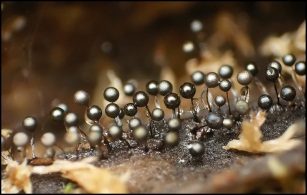 Я плесень. Я с мира сотворения жива,Не трудно распознать меня.Я обитаю там где невозможна жизнь,                 Но тем не менее нельзя мне возразить.Я вездесуща, даже космос для меня,Могу и там я жить, такие вот дела.Везде прекрасно чувствую себя.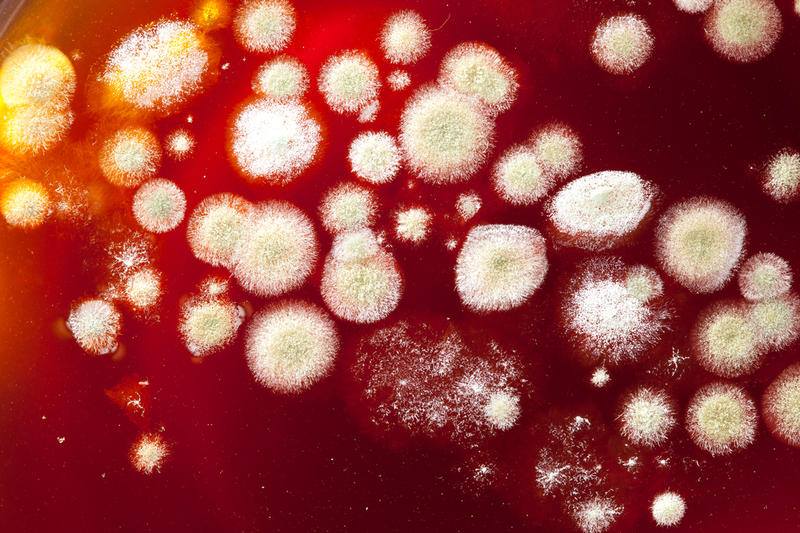 Мне не страшны ни пламя, ни вода.В Завете есть такие вот слова:Где поселилась надо рушить те дома.Не всё мне время  убивать,Могу я также вас спасать.В историю немного загляни:Какие были страшные те дни,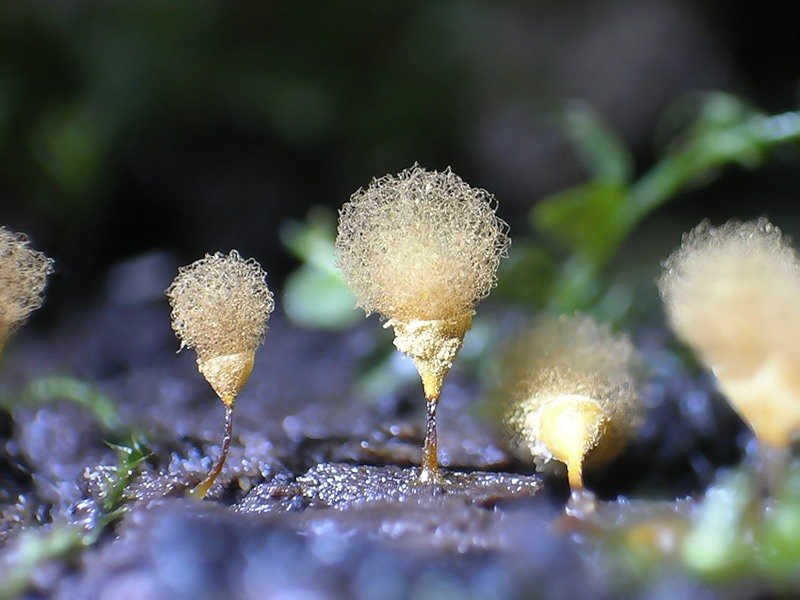 Когда друг друга убивали вы,Жестокости как звери вы полны,Спасла немало жизней я тогда.Твоя судьба уже предрешена:Родился и умрёшь, а я, -Жива, жива и буду жить всегда Я!!!Выдался урожайный год яблок. На зиму мама и бабушка заготовили из яблок  компоты, варенье, и нежное яблочное пюре. Зимой захотелось отведать яблочного пюре, бабушка посоветовала долго не хранить открытую банку с пюре, а как можно быстрее его съедать. Дело в том, что технология приготовления этого продукта не позволяет долго хранить его в открытом виде. Хоть объём пюре в банке был небольшой, мы его не доели и забыли о нём на некоторое время. И действительно, открыв потом банку, я обнаружила внутри на-ёт серо-зелёного цвета. Я поинтересовалась у мамы: «Что это за налёт и от- куда он появился в банке?»  Мама мне ответила, что это плесень, и что мы сами создали условия для её образования. Вот тогда я и вспомнила бабушкин совет. Оказывается нужно прислушиваться к словам старших, у них большой опыт за плечами. Она и маме советовала для лучшего хранения томатной пасты уже в открытой банке, заливать всю поверхность пасты растительным маслом. Бабушка этим объяснила, что создаётся защитная плёнка. Мне стало интересно узнать о плесени и о благоприятных условиях, которые способствуют её росту и размножению. Можно ли употреблять в пищу продукты с плесенью? Опасно ли это для здоровья? Что приносит плесень пользу или вред? У меня возникло много вопросов. В своем исследовании я попыталась найти на них ответыосновная частьЧто такое плесень?Чтобы ответить на возникшие вопросы, я воспользовалась научной литературой. Я узнала, что плесень относится к особому царству живой природы – к царству грибов. Плесневые грибки, в основном из класса сумчатых, образу-ют характерные налеты (разных окрасок) на различных питательных для них средах в т. ч и на продуктах питания.  Наиболее часто встречающими видами   плесени являются мукор, пеницилл, аспергил. Они отличаются друг от друга по строению и по статусу. Мукор относится к низшим грибам. Его часто  можно увидеть на хлебе, овощах в виде пушистого налета. Мукоровая плесень может появляется на погибших растениях и животных. Пеницилл и аспергилл относятся к высшим грибам. Эти грибки поселяются на питательных средах, образуя плесневые налёты. Их разводят специально в лабораторных условиях  для получения лекарства. Некоторые виды плесени появляются и на живых организмах, такие грибки называют паразитами. Плесневые грибки разнообразны и уникальны. Оказывается, они появились 200 миллионов лет назад, даже раньше человека. За столько лет своего существования плесень приспособилась ко всему. Если вдруг произойдёт катастрофа, мир погибнет, то она благополучно выживет, ей хорошо при любых условиях. Даже если вокруг нас чисто, мы не видим плесени, то всё равно вдыхаем её споры. Но нам не составит труда увидеть плесневые грибки, ведь плесень коварна и ждёт своего часа для нападения. Для этого нам просто нужно оставить кусочек хлеба в тёплом и влажном месте, плесень будет расти на нём с огромной скоростью. Через несколько дней, а может даже и на следующий, мы увидим на хлебе налёт в виде беловатой паутины с чёрными точками. Плесень становится видимой сразу, как только появятся условия, способствующие её росту, о которых я расскажу позже.Строение плесени.    В интернете я нашла множество фотографий  плесневых грибков в увеличенном виде и обнаружила для себя, что плесень красива и интересна по своему строению.  Если рассматривать плесень под микроскопом, то мож-но увидеть паутинки, состоящие из бесцветных волокон. Эти волокна имеют отростки (гифы). Один заканчивается крошечным черным шариком (спорангий), который содержит споры. Другой отросток  является своего рода корнем и извлекает питательные вещества из объекта, на котором образовалась плесень. В отличие от человека и животных, которые сначала проглатывают пищу, а затем переваривают ее, у плесени часто все происходит наоборот. Если органические молекулы слишком велики или их состав очень сложен, плесень выделяет пищеварительные ферменты, которые расщепляют молекулы на более простые, легко усвояемые организмом соединения. Поскольку плесень не может передвигаться в поисках пищи, она должна жить в самой пище. Отсюда следует, что плесень- живой организм.Плесневый гриб – мукор. 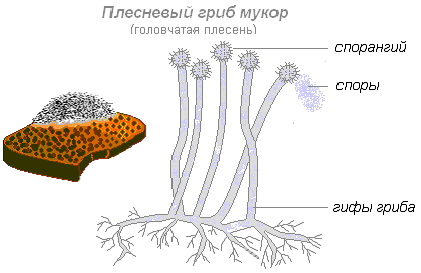     Основными причинами появления плесени  являются температура воздуха выше 20 градусов тепла и влажность воздуха выше 95%. На образование пле-сени влияют также плохой воздухообмен, грязь в помещении. Чем грязнее в жилище тем больше бактерий в нём, а чем больше бактерий, тем больше и грибков. Если плесени хорошо, то она активно начинает размножаться на бетоне, штукатурке, пластике, резине, дереве, на тканевой основе линолеума. Благоприятные условия для неё созданы в цветочных горшках. Микроспоры плесени могут подниматься к нам в помещение по вентиляции из сырых под-валов. Оказывается плесень наиболее сильна осенью, это связано с разложе-нием растительности. Тогда я поняла, что стало причиной образования плесени в банке с яблочным пюре: во- первых срок хранения продукта в открытом виде был небольшой. Чтобы не навредить здоровью, нужно было употребить его в течение суток. Во- вторых  пюре из банки доставали несколько раз ложкой, это могло стать причиной появления  бактерий и попадания микроспор грибка.                                                                             А, что же препятствует образованию плесени? Чтобы плесневые грибки не росли, для этого нужно делать регулярную уборку в помещении, следить за сухостью воздуха, проветривать своё жилище в сухую теплую погоду. При консервировании продуктов нужно соблюдать чистоту, качественно стерили-зовать банки и крышки. Ведь не зря говорят: «Чистота, залог здоровья!» Ког-да я изучала плесень, то обнаружила в литературе интересную информацию о веществах – фитонцидах. Фитонциды - это эфирные масла, которые выделя-ют растения, тем самым защищая себя от бактерий и грибков. К таким расте-ниям можно отнести лук, лимон, чеснок, герань и т.д. Я провела эксперимент в домашних условиях, о котором будет подробно описано в практической части моей работы.Польза плесени.   Человеку впору поклониться плесени за то, что именно из неё в середине ХХ века был получен первый антибиотик — пенициллин (продуценты плесени Penicillium notatum или Penicillium chrysogenum), использование которого в медицине спасло жизнь миллионам людей. Последний вид до сих пор служит источником промышленного производства этого антибиотика.              	Из пенициллов был также получен антибиотик гризеофульвин с противогрибковым действием (продуцент Penicillium griseofulvum). Из Aspergillus fumigatus выделили антибиотик фумагиллин, помогающий при амёбной дизентерии. Сегодня одна из наиболее эффективных групп антибиотиков — цефалоспорины. Впервые соединение этого класса выделили из плесневого гриба Cephalosporium.Наряду с антибиотиками другими важнейшими веществами, получаемыми из плесеней, стали статины. Их считают главной группой лекарственных препаратов, используемых для снижения содержания холестерина. По мнению известного кардиолога В. Робертса, статины для атеросклероза — то же, чем был пенициллин для инфекционных болезней. Первым статином, нашедшим клиническое применение, стал выделенный из плесневого микроскопического гриба Aspergillus ter-reus ловастатин, зарегистрированный в США в 1987 году.Данный перечень полезных для человека веществ, создаваемых плесенями, конечно, не полный. На самом деле, сегодня из плесеней и при их помощи получают сотни разнообразных продуктов, без которых существование современного человечества невозможно! Например такие сыры как рокфор, бри, своим неповторимым вкусом и ароматом тоже обязаны пенициллу. Плесень применяется при изготовлении соевых соусов, салями, в пивоварении. Особую роль плесень играет в виноделии. Такую плесень называют «благородной гнилью». Она появляется    на одном из видов винограда во время его дозревания. Из такого винограда получают изысканные десертные вина.Вред плесени.    О вреде плесени известно очень давно. Уже в 6 веке до н.э. её использова-ли как биологическое оружие. Плесенью отравляли воду в колодцах своих врагов. Люди заболевали тяжёлой болезнью и в последствие умирали. Пле- сень способна выделять опасные вещества – микотоксины, которые  наносят вред здоровью человека. Одним из таких веществ является афлатоксин, кото-рый вызывает рак.  В последствие именно эта жёлтая плесень, как её ещё на-зывают, стала причиной необъяснимой гибели людей, вскрывавших гробни-цы египетских фараонов. Опасна плесень людям склонным к аллергии, с ос-лабленным иммунитетом, она особо вредна детям и пожилым. Споры плесне- вых грибков могут проникать в лёгкие, вызывая тем самым аллергию и аст-му. Земляные орехи, поражённые плесенью, могут вызвать болезни крови и раковые опухоли. В сельском хозяйстве плесень существенно может снизить урожай. Она поражает зерно, фураж, картофель. Развитие плесневых грибков на поверхности строительных и отделочных материалов приводит к их раз-рушению. Плесень интенсивно размножается на деревянных конструкциях. Ученые провели исследования, из которых стало известно, что заплесневе-лый хлеб, молочные продукты, необходимо выбрасывать целиком. Дело в том, что плесень распространяется не только на поверхности, но и своими корнями уходит  в глубь продукта.    Для себя я сделала вывод, что плесень на варенье опасна для здоровья и не имеет никакого отношение к пенициллину. Некоторые виды плесени спасают людей, другие убивают. Одни придают вкус сыру, колбасе, винам, другие де-лают еду непригодной для употребления. Плесневые грибки растут в лесу, на деревьях, растениях, селятся в помещениях, в ванной, на книгах, на картинах. Плесень живёт повсюду.Практическая часть.    В начале своего исследования я провела анкетирование одноклассников, в опросе приняли участие 25 человек. На вопрос, что такое плесень, я получила много различных вариантов ответа. Ребята отвечали: что плесень это  скопление  грязи, мусора, вредного вещества на еде, микробы, бактерии, испорченный  сгнивший продукт, белое покрытие на продуктах, «заветренная еда», растение (трава). 3 человека ответили, что не знают, что такое плесень, и только один  человек ответил, что плесень это грибок. На вопрос, где в повседневной жизни вы встречали плесень, 3 человека её не встречали, 13 человек встречало на продуктах питания, 2 человека в помещении (дома, на даче), 7 человек в природе. На вопрос, как вы поступите с продуктом питания, когда обнаружите на нём небольшой нарост плесени, 18 человек ответили, что  выкинут продукт, 4 человека отрежут или вырежут испорченный кусок, 2 человека отдадут животным(собаке, козе), 1 человек проведёт тепловую обработку продукта т. е. пожарит. На вопрос, что приносит плесень пользу или вред 5 человек ответила, что пользу,5 человек – вред, 14 ответили и вред и пользу, 1 человек воздержался ответа.Вывод: По итогам опроса я выяснила, что плесень довольно часто встречается  в жизни человека, и только 3 человека её не встречали. На вопрос что такое плесен, я считаю, что ребята правильно её сравнивали с грязью, испорченными продуктами питания и т.д. Но к какому царству она относится знает только один человек. Большинство ребят выкинут продукт, испорченный плесенью, но остальные будут его употреблять и применять, не зная что это опасно для здоровья. Поэтому я решила рассказать одноклассникам о результатах проведенных опытов.  Опыт №1                                                                                                                                                                                                                                                 Цель опыта: Выяснить, является ли плесень живым организмом.                     Оборудование: Варёный картофель, пластмассовая баночка тёмного цвета с плотной закрытой крышкой, фотоаппарат.                                                                                    Описание опыта: Положила варёный картофель в пластмассовую банку и поставила в шкаф с плотно закрытой дверцей, полностью изолировала от доступа солнечного света. Наблюдала за происходящим 4 дня, фотографировала. Плесень появилась на третий день в виде белых крупинок. На четвёртый день плесень поразила больше половины куска картофеля. Помимо белых крупинок, образовались и жёлтые крупинки. Они слились воедино и образо-вали колонии. Я обратила внимание, что грибков появилось больше на той поверхности, которая плотно прилегала ко дну банки.Вывод: Плесень появилась и растёт, значит это живой организм, плесень вы-росла в полной темноте, для её питания не нужен солнечный свет, значит это не растение.Опыт№2Цель опыта: Выявить какие условия способствуют развитию плесени, а какие замедляют.Оборудование:4 железные банки с томатной пастой «помидорка», 4 полиэтиленовых мешочка, растительное масло, фотоаппарат.Описание опыта: Один образец я поместила в морозильную камеру, второй в холодильник, третий тоже в холодильник, но сверху залила томатную пасту растительным маслом, четвёртый поставила в ванную комнату, где тепло и влажно. Все образцы я поместила в полиэтиленовые мешочки. На  второй день у образца, который стоял в ванной комнате, появились изменения. С одного края томатная паста потемнела. На пятый день появился в этом месте еле заметный очаг плесени серого цвета, но с каждым днём он увеличивал свои размеры.  На десятый день  я обнаружила паутинный налёт на образце в холодильнике, без растительного масла. И что интересно, вчера я его не наблюдала, а сегодня он занял больше половины поверхности. На двенадцатый день плесень появилась в образце с растительным маслом. Она образовалась с одного края и была еле заметной. Образец, который стоял в морозильной камере, затвердел, покрылся тонким слоем льда.  Когда томатная паста разморозилась, плесени я не обнаружила. На двенадцатый день опыт прерван.               Вывод: Плесень быстро появляется и растёт там, где тепло и влажно. Низкие температуры замедляют рост её образования, но не препятствуют. Чем ниже температура, тем дольше не появляются плесневые грибки. Растительное масло защитило томатную пасту от образования плесени, но всего на два дня. Возможно эта баночка с томатной пастой стояла в холодильнике под небольшим наклоном, так как плесени образовалось совсем мало и с одного края.Опыт№3Цель опыта: Узнать, какие растения, содержащие фитонциды, дольше препятствуют образованию плесени.Оборудование: 6 кусков белого хлеба, корка лимона, лук, чеснок, гвоздика, душистый перец горошком, полиэтиленовые пакеты, фотоаппарат.Описание опыта: В полиэтиленовые пакеты я разложила куски белого хлеба. В один из пакетов с хлебом я добавила корку лимона, в другой лук, в тре-тий чеснок, в четвёртый перец, в пятый гвоздику, а в шестой ничего не добавляла. На третий день на куске хлеба, в который я ничего не добавляла образовалась плесень в виде паутины с черными точками. На протяжении всего опыта она разрасталась, появился серо-голубой окрас. На четвёртый день плесень появилась в образцах с лимонной коркой и луком. При этом я заметила, что плесень была на лимонной корке, а не на хлебе. На следующий день она перешла на хлеб. На пятый день в образце с чесноком появился еле заметный белый пушок  с черными точками.  В образце с душистым перцем плесень выросла на шестой день. Гвоздика победила, в этом образце я увидела плесень только на восьмой день и то она была незначительная.Вывод: Растения с фитонцидами действительно препятствуют образованию плесени. Я заметила, что в образцах с лимоном, луком и чесноком плесень появилась раньше. Для себя я решила, что скорее всего это было связано с   тем ,что в них содержалась влага (сок). Если бы я использовала цедру, а не корку свежего лимона, лук и чеснок в сушёном виде то плесневые грибки появились бы наверное позже.  В будущем я обязательно проведу этот эксперимент. Такие пряности как душистый перец горошком и гвоздика препятствовали дольше развитию плесени. Это тем самым подтвердило информацию, которую я нашла. В ней говорилось, что обилие пряностей на восточных базарах предохраняли продукты от порчи, а людей от кишечных инфекций.Заключение.      Проделывая эту работу, я много узнала о плесени. Я наблюдала за ростом плесени на разных продуктах питания. Получила подтверждение о том, что плесень развивается в условиях повышенной влажности и при температуре свыше 20 градусов. Чтобы плесень не росла, надо правильно хранить продукты  питания, поддерживать чистоту в помещении. Для себя я сделала вывод, что плесень на варенье опасна для здоровья и не имеет никакого отношения к пенициллину. Некоторые виды плесени спасают людей, другие на- носят вред здоровью и даже убивают. Одни придают вкус сыру, колбасе, винам, другие делают еду непригодной для употребления. Плесневые грибки живут в лесу, на деревьях, растениях, селятся в помещениях, в ванной, на книгах, на картинах. Плесень живёт повсюду и везде. Она вездесуща!СПИСОК ИСПОЛЬЗОВАННОЙ ЛИТЕРАТУРЫ:  1. Популярная энциклопедия для детей  «Всё обо всём». Автор А. Лекум. Филологическое сообщество «Слово»,  Центр гуманитарных наук при факультете журналистики МГУ им. М.В. Ломоносова, 1993г., Москва. Энциклопедический словарь, 2 том. Главный редактор Введенский Б. А.  Издательство «Большая советская энциклопедия», 1953г., Москва.Энциклопедия «Я познаю мир. Ботаника». Автор Ю. Н. Касаткина «Астрель», 2006г., Москва.http://fishki.net/30828-krasivye-fotografii-gribov-pleseni-63-foto.html-Красивые фото-графии плесени.http://agape-love.ru/naturalnyie-lekarstva/chto-takoe-plesen - Что такое плесень?«природы», 9 том. Издательство « Экслибрис», 2007г., Москва.Муниципальное бюджетное общеобразовательное учреждение                      Марковская основная общеобразовательная школаЧерная жемчужинаАвтор: Зимакова Полина,                   Руководитель Макарова Ирина Владимировна учитель начальных классовВведениеВ нескольких километрах от города Покров  расположено удивительное озеро Черное. Площадь водного зеркала составляет 30 га, берега водоёма песчаные и поросшие сосновым лесом. На востоке, возле полуострова округлой формы, из Чёрного озера вытекает река Шитка, которая  впадает в реку Вольгу, и на которой стоит Покров. В озеро впадает единственный безымянный ручей. Черное озеро – это пресное сточное озеро. Из него берет начало река Шитка. Название озера окутано легендами и разными догадками Цели и задачи  исследовательской работы:формирование целостных знаний о родном крае, его истории, природе,    изучение составление и описание маршрута экологической тропы "Черная жемчужина"воспитание любви и уважения к природному наследию края,воспитание нравственно-ценностного отношения к природе, воспитание любви к малой РодинеПроблемное поле исследовательской работы  В наш век мы все реже вспоминаем о природном наследии. В наше время важно чувствовать красоту природы,  думать о сохранении ее для будущих поколений. Изучение природы малой родины способствует развитию бережного отношения к ней. Надеемся, что наша исследовательская работа и разработанный на ее основе  туристический  маршрут поможет покровчанам прикоснуться к истории любимого места отдыха, а приезжим туристам познакомиться с природой и историей Владимирского края.Актуальность исследовательской работы.Родина для нас в широком смысле этого слова – это Россия, но у каждого из нас есть малая Родина для нас это Владимирская  область, частицей которого является Петушинский район .  На территории области  сосредоточены уникальные природные ресурсы, памятники природного наследия. Памятником природного наследия Петушинского района с уверенностью можно считать Черное озеро. Сохранившиеся природные ландшафты — серьезный потенциал который надо культивировать и развивать.  Изучение природы малой родины способствует развитию бережного отношения к ней. ОСНОВНАЯ ЧАСТЬЭтапы исследовательской работыПодготовительный этап.Для сбора информации мы обратились за помощью в Краеведческий музей г.Покров. Изучив архивные материалы, мы узнали много интересного.Черное озеро не раз меняло свое название. Когда - то оно было и Шитским, по преданию от разбойничьих слов «шито- крыто» (спрятано). А есть такое объяснение: войска Лжедмитрия осадили остров, перебили скрывающихся там жителей, а живых утопили. Сосновый бор сгорел, осталось черное пепелище, отсюда - Черный остров, Черное озеро. Из этого следует, что свое название Черное озеро носит с начала 17 века. Впервые озеро нанесено на карту этнографом и естествоиспытателем Петром Семеновичем Паласом, путешествующим по старой Владимирке. Согласно документам именно он нанес озеро на карту  населенных местностей Российской империи, составленную в 1863г.Краевед профессор Алексеев Владимир Николаевич  рассказывает « Прежде на месте Черного озера было два озера  Ланковское и за полуостровом Шитское, из которого берет начало река Шитка. Со временем два озера образовали одно».  Возможно озеро называют и потому   так потому что, вода в нем  темно- коричневая с множеством оттенков красного цвета . Она не торфяная как некоторые думают, а прозрачная. Просто в этом озере растворено большое количество гумусовых кислот. Они возникают, когда почва, перегной промывается талыми водами снега или дождей. Эти кислоты дают озеру чайный, темно – коричневый цвет. Издавна считают, что это озеро целебное, в нем  много залежей сапропеля. Сапропель- это многовековые донные отложения пресных водоемов, которые сформировались из отмершей водной растительности, остатков животных организмов, планктона и частиц почвенного перегноя содержащего большое количество органических веществ.В архиве краеведческого музея мы нашли интересный документ датированный 19.01 96. Постановление главы администрации Владимирской области. В документе говорится об охране лечебных грязей озера и использовании их для лечения в санатории «Вольгинский».Практический этап исследовательской работы:Изучив архивные материалы, на заседании школьного научного общества «Искатель» мы решили: провести исследование воды и разработать Экологическую тропу вокруг озера .Для исследования воды мы обратились в лабораторию г. Александрова  «Промсервис». (см. Приложение).В лабораторию мы предоставили пробы воды из Черного озера.В результате лабораторных исследований мы получили  следующую информацию:Вода в озере соответствует нормам ГОСТ .Согласно  анализу в воде присутствуют  органические кислоты. Гумусовые  кислоты которые придают воде окраску. Источником кислот  является сапропель озерный.Сапропель-это многовековые донные отложения пресноводных водоемов, которые сформировались из отмершей водной растительности ,остатков живых организмов,планктона, также частиц почвенного перегноя,  содержащий большое количество органических веществ, гумуса.Экологическая тропа- это специально оборудованный маршрут, проходящий через различные экологические системы и другие природные объекты, архитектурные памятники, имеющие эстетическую, природоохранную и историческую ценность, на котором  получают устную (с помощью экскурсовода) или письменную (стенды, аншлаги и т. п.) информацию об этих объектах. Основное назначение экологической тропы - воспитание культуры поведения людей в природе. Описание  экологической тропы:На протяжении маршрута экологической тропы «Черная жемчужина» мы запланировали 9 станций, т.е. остановок для экскурсантов, где они могут более подробно ознакомиться с теми или иными биоценозами, представителями флоры и фауны, оценить экологическую ситуацию и антропогенное влияние на природу.Не все эти станции обязательны для прохождения во время экскурсии, при проведении тематических экскурсий часть остановок может быть пропущена, на других можно остановиться более длительное время и рассказ может быть подробнееПредлагаем вашему вниманию экологическую тропу вокруг озера:Исток реки Шитка.Полуостров. (Мужской берег).Лягушатник.Пляж.Территория лагеря.Сосны великаны. (Женский берег).Мостки.Д. Масляные горочки.Беляевские огороды.Река Шитка берет свое начало в Черном озере. На этой, теперь очень мелкой речке, стоит город Покров. А раньше это была широкая и глубокая река, создающая в городе залив , на котором устраивался каток. В Шитке можно было купаться, ловить рыбу.Полуостров. (Мужской берег).Это ровный, покрытый шелковой травой берег, на котором купались, ловили рыбу мужчины.Из архивных материалов краеведческого музея:  «В 1917г. городская дума дала разрешение на вырубку и продажу  корабельного леса на полуострове Черного озера». Из воспоминаний старожилов: «Ели и сосны росли в три обхвата». Нетрудно представить какой величественный лес рос на полуострове.Лягушатник-это самое мелкое и узкое место озера, которое в последнее время сильно заболачивается.Пляж. Уже несколько лет это необыкновенное место, где песчаный пляж сочетается с островками травы,  является специальным оборудованным местом для купания горожан. Именно здесь находится спасательная станция.Территория детского оздоровительного лагеря им. Быковского, который был закрыт.  Ныне это полузаброшенные строения. А в недавнем прошлом это был чудесный пионерский лагерь, где отдыхали дети из многих городов.Сосны великаны. (Женский берег). Берега водоёма — частью заболоченные, частью песчаные и поросшие сосновым лесом. На берегах озера растут величавые сосны. Сосновый бор, насыщенный запахом хвои, светлый мелкий песок, торчащие корни сосен, попадающаяся на глаза живность - всё это создает неповторимую красоту.Мостки. Именно сюда, по рассказам сторожилов, приходили пожилые люди, садились на мостки опускали натруженные и больные ноги. Озерная вода очень помогала излечиться.Богат и разнообразен растительный и животный мир водоёма. Растения водоёма можно разделить на несколько групп:- растения, свободно плавающие на поверхности ( ряска, водокрас, кубышка желтая,),-растения, находящиеся полностью под водой (элодея, роголистник, водоросли),-растения, у которых погружена в воду  только нижняя часть (камыш, рогоз, стрелолист).В  Черном озере можно встретить пиявок. Пиявки обитают в пресных водоёмах с чистой водой.  Можно сделать предположение - вода в озере чистая.Масленые горочки. Деревня Масляные горочки расположена с севера от озера, когда-то здесь была маслобойня, где производилось горчичное масло, предназначавшееся для баранок, которые поставляли  к царскому столу .Беляевские огороды. Возвращаемся через знаменитые огороды купца Беляева.  Там видны до сих пор остатки дома огородника Беляева. Овощи он и другие огородники отправляли в Москву, Орехово-Зуево. У Владимира Солоухина во "Владимирских проселках" дед из села Воскресенье рассказывал о том, что богатые отходники-плотники не держали в деревнях огороды, "...картошку, лук, огурцы и прочий овощь возили из Покрова с базара".Этап – Информационно-просветительский и обобщающий. 1. Мы встретились с Сулоевой Лилией Вячеславной и предоставили проект экологической тропы «Черная жемчужина» рассказали об исследовании воды.2.Передача информации в краеведческий музей и администрацию города.3.Написали статью для газеты «Вперед».4.Организовали внеклассное мероприятие «Черная жемчужина».5.Провели конкурс рисунков «Красота Черного озера».Результаты исследовательской работы:Проведено исследование воды.Разработана экологическая тропа «Черная Жемчужина».Составлен буклет с описанием экологической тропы.Заключение.К сожалению у этого уникального озера есть целый ряд проблем, и в этом виноваты люди. Первая проблема – дикий туризм. Ежегодно с береговой линии озера экологический патруль убирает тонны мусора. Вторая проблема- вырубка леса. Третья проблема -загрязнение территории вокруг озера  хозяйственно – бытовым мусором. Надеемся, что проведенная нами  работа поможет сохранить этот уникальный памятник природы.Источники информации в литературе и Интернете.Л,Б.Колосова "Покров. Покровский уезд".Покров в годы Советской власти.В. Маркина "Черное озеро".Б. Костин "Через боль -к счастью".Газета "Вперед"https://ru.wikipedia.org/https://www.youtube.com/http://otzovik.com/review_1204168.htmlhttp://www.pokrovcity.ru/city/culture/	Муниципальное бюджетное общеобразовательное учреждение                      Начальная общеобразовательная школа г. Покров.Почему молчат колокола Троицкого собора?Автор: МартынюкДиана Сергеевнаученица 4 класса «А»Руководитель Дубровина Нина Александровна учитель начальных классовВВЕДЕНИЕ                                                                                                                                                                     Уже три года я хожу в городской дом Культуры на кружок танцев. Здание дома Культуры мне всегда казалось необычным. На стене висит памятная доска, на ней написано, что это здание называется Троицкая церковь.Мне стало очень интересно как же могло случиться: церковь похожа на дом, дом похож на церковь. В начале, я спросила у мамы: «Как такое могло произойти?» Мама не ответила. Я спросила у ребят в школе, что они знают про это здание. В нем сейчас работает церковно-приходская школа. Я это прочитала на памятной доске. У меня получился целый опрос. Выяснилось, что про это знают только три человека. По совету учителя я пошла в краеведческий музей города Покрова. Мама мне помогла. В музее собран большой материал и документы о Троицком храме. Там мне посоветовали выйти на сайт Владимирской епархии. Весь материал мы просмотрели, изучили. У нас получился интересный рассказ о замечательном и красивом храме. Теперь всем кому интересна история Троицкого храма, могут спросить у меня. Я ее очень хорошо знаю!ИСТОРИЯ СОЗДАНИЯ ХРАМАВ 1831-1836 гг. на средства купцов Михаила (1775-1839) и Прохора Борисовичей Сарычевых в г. Покрове была построена трехпрестольная Троицкая церковь (другие престолы - Архистратига Михаила и Святых благоверных князей Бориса и Глеба). До 1870 г. Троицкая церковь была приписной, а при архиепископе Владимирском и Суздальском Антонии (Павлинском, ум. 1879) стала городским собором. Один из храмоздателей, М.Б. Сарычев, был весьма уважаем жителями Покрова, он трижды избирался городским головой.                                                                                                Главная отрасль Коммерции г. Сарычева состояла в отправлении железа и часть пшеницы через Одессу и Таганрога  в Турцию и Грецию. Тридцать лет вел он обширные коммерческие дела своего дома. Но эти дела не отвлекали его от жертвования временем своему обществу, он был Градским Головою от 1815 до 1818, от 1827 до 1830, от 1836 г. до самой кончины. Но главной стороной жизни Михаила Борисовича составляла его благотворительность - в этом смысле он был вполне русский богатый купец, потому что делил половину своих избытков с неимущими гражданами.  Он построил на свои средства  в Покрове больницу и снабжал ее всем необходимым.  А также он  постоянно старался о понижении цены на хлеб и безденежно раздавал его самым бедным (за что удостоен был Высочайшего благоволения). Но русская душа не удовлетворяется одною милостынею.Так в 1831 г. Сарычев построил в Покрове соборную церковь.  Цари ценили его заслуги: в разное время он был награжден золотыми медалями на Аннинской, Владимирской и Андреевской лентах. Между ними на груди доблестного гражданина была и бронзовая за пожертвование в знаменитый 1812 г.  Почетный гражданин и купец 1 гильдии скончался 10 июля 1839 года. Ему было 65 лет. Во « Владимирских Губернских ведомостях» от 1839 г. Было напечатано: На днях  Владимирская губерния лишилась одного из первых негоциантов своих , а город  Покров своего благодетеля.  Можно себе представить чувство, с которым жители города Покрова хоронили своего согражданина.                                                                                                                                                                     Троицкий собор был очень красив. Сарычев пригласил на работу самых лучших строителей и художников Владимирской губернии. Храм украсили иконостасом, живописью, колоколами. Колоколов было несколько. Большой колокол весил 519 пудов, будничный- 170 пудов, полуелейный-290. Остальные 8 колоколов были маленькие. По воспоминаниям стариков перезвон в городе стоял необыкновенный. В Покрове работали еще две церкви. В Троицком соборе велась метрическая книга, в которую записывали акты крещения, венчания, смерти. СВЯЩЕННИКИ ТРОИЦКОГО ХРАМАВ Троицком соборе  26 лет служил Александровский Василий  Павлович. Про него говорили, что это человек большого ума и нравственного начала. Он имел большое влияние на религиозное и нравственное развитие своих прихожан.                                                                                                                                                                                                                                         Это был человек в высшей степени гуманный и честный, оставивший о себе добрую память; это был общий друг и любимец. Его живое, задушевное слово легко находило для себя доступ в каждое сердце и, конечно, не оставалось без своей доли доброго влияния: оно будило мысль и совесть и в тоже время невольно располагало к нему каждого . С 1870 г. и до выхода за штат, т.е. до 1879 г. священником Троицкого собора г. Покрова был Максим Петрович Виноградов. В 1844 г. он окончил Владимирскую духовную семинарию, в 1845 г. был рукоположен во священника к Николо-Галейской церкви г. Владимира, служил в ней до 1870 г.С 1879 г. в Троицком соборе служил священник Павел Козьмич Лепорский. В 1848 г. он окончил Владимирскую духовную семинарию, в 1849 г. рукоположен во священника ко храму с. Алексина Юрьевского уезда, в том же году переведен ко храму с. Воскресенского Юрьевского уезда. С 1870 г. - священник с. Борисково Суздальского уезда, с 1879 г. - в соборе г. Покрова. В 1892 г. он вышел за штат, скончался 1 января 1899 г.С 1892 по 1896 г. в соборе г. Покрова служил сын о. Павла Лепорского, священник Измаил Павлович Лепорский. В 1884 г. он окончил Владимирскую духовную семинарию, с 1896 г. священник в Москве в больничной церкви на Канатчиковой даче.В 1896 г. к Троицкому собору г. Покрова был переведен из храма с. Мошнина Александровского уезда священник Владимир Васильевич Снегирев. В 1874 г. он окончил Владимирскую духовную семинарию, в 1880 г. был рукоположен ко храму с. Мошнина. В 1878 г. в семье о. Владимира родился сын Вячеслав, в 1892 г. окончивший Переславское духовное училище и в 1898 г. - Вифанскую духовную семинарию.                                                                                                                                     Приход Троицкого храма в 1896 году, кроме города Покрова, состоял из 11 деревень. Во всех поселениях, вместе с городом, составлял 2024 души мужского пола и 2374 женского.ПЕРЕДОВЫЕ ИДЕИ ТРОИЦКОГО СОБОРАВ 1863году, при храме была основана богадельня на 4-х призреваемых.  Постепенно богадельня стала больше, но вскоре содержать ее стало трудно.                                                                                        Самым значимым  событием  для  собора было открытие при нем церковно-приходской школы. В то время она была самой лучшей во Владимирской губернии.Во «Владимирских епархиальных ведомостях» № 214 за 1887 г. описывается «Торжество открытия церковно-приходской школы в г. Покрове Владимирской губернии»: «20-е сентября 1887 г. должно остаться памятным днем в летописях церковно-приходских школ Владимирской епархии. В сей день совершилось духовное торжество освящения и открытия церковно-приходской школы в г. Покрове.  Еще  не было  случая, чтобы во Владимирской епархии явилась такая школа, которая была бы столь обеспечена для своего существования на средства частного благотворителя, как церковно-приходская школа, учрежденная в г. Покрове, при Троицком соборе, московским 2-й гильдии купцом Я.В. Шиловым. Обстоятельства, предшествовавшие открытию сей школы, а равно и средства обеспечения ее с достаточной подробностью выяснены в отдельной записке, прочитанной секретарем братства в начале акта, бывшего в школе, по совершении молебствия. По приглашению учредителя школы, 19 сентября в 4 часа пополудни прибыл в г. Покров Высокопреосвященнейший Феогност. По въезде в город, Архипастырь прежде всего посетил Троицкий собор, из которого после обычной встречи и благословения собравшегося народа, проследовал в открывшуюся школу. Внешний вид школьного здания и внутренняя обстановка его произвели приятное впечатление на Владыку.»В Краеведческом музее сохранились документы с описанием школы:«Дом - двухэтажный, прекрасной архитектуры, выкрашенный масляной краской голубоватого цвета, занимает пространство до 20 аршин по фасаду и до 15 аршин во двор; при нем много различных хозяйственных построек, амбаров, чуланов, подвалов, сараев и т.п., даже имеется баня. Все здания - почти новые и приспособленные к потребностям школы. Двор занимает широкую площадь; на будущее лето предполагается на нем развести сад, провести дорожки и разбить клумбы цветов, а ко дню открытия школы устроена в стороне двора гимнастика со всеми приспособлениями. Верхний этаж здания имеет две классные комнаты, библиотечную и для хранения верхней одежды учащихся. В первых 2-х комнатах расставлены сорок парт со скамьями (каждая парта предназначена для 2-х учеников), изящно под ясень окрашенные, в каждую парту вделано по одной металлической чернильнице.На передней стене в средине помещены двенадцативершковые, в золоченом киоте, иконы с изображениями: Святой Троицы, Введения во храм Пресвятой Богородицы, Покрова Пресвятой Богородицы, Св. Первоучителей славянских и Св. мучеников Иакова и Александры. На этой же стене повешены в позолоченных рамах портреты Государя Императора и Государыни Императрицы. Прочие стены украшены или картинами из Священной истории, или листами молитвословий, Символа Веры, десяти заповедей, карт полушарий и Палестины.Библиотека помещена в двух больших шкафах. Всех книг, составляющих собственность школы, до 2000 экземпляров. И все это приобретено единственно на средства учредителя школы Я.В. Шилова. Одна половина нижнего этажа занята квартирой учителя, а другая предназначалась для ночлежного приюта учащихся. Эти помещения снабжены приличной мебелью. В школу принято 67 учащихся. Заведующим школой и законоучителем утвержден его Высокопреосвященством местный протоиерей И.С. Лебедев, а вторым учителем - окончивший курс духовной семинарии Д.И. Любимов. Занятия распределены между ними особым расписанием.»  20 сентября с раннего утра уже начал собираться народ к Троицкому собору, в надежде заранее занять в нем место. В 12 часов началось торжественное открытие церковно-приходской школы. Вот так это описано во «Владимирских епархиальных ведомостях»: «При звоне колоколов открылся крестный ход в школу, отстоящую от храма в нескольких саженях. Впереди несли старинный крест больших размеров с изображением Распятого Христа; за ним - святые иконы Введения во храм Пресвятой Богородицы и Покрова Пресвятой Богородицы (храмовая икона Покровского теплого собора); за ними протоиерей Дмитриевского собора г. Владимира (он же член Епархиального училищного Совета и секретарь Братства) нес икону Спасителя, благословляющего детей - дар и благословение Архипастыря школе; далее следовали местный протоиерей и игумен Введенской пустыни со св. Крестом и Евангелием; сопровождал ход кафедральный протоиерей.Владыка во время крестного хода благословлял в храме толпящийся вокруг него народ. По прибытии в школьное здание, Владыка сам, в сослужении десяти священнослужителей, отправил молебное пение перед началом учения отроком, причем к обычным тропарям был присоединен тропарь св. первоучителям славянским Кириллу и Мефодию и после чтения Евангелия совершил чин освящения воды. Перед отпуском Владыка произнес речь. В заключение было обычное многолетствование и окропление св. водой здания и учителей с учащимися.Церковный обряд освящения закончился, но им еще не окончилось торжество открытия школы. После препровождения св. икон в храм, в одной из классных комнат открыт был акт, начавшийся пением молитв и молитвенного гимна св. Кириллу и Мефодию в исполнении архиерейского хора. Учитель школы сказал речь о программах, по которым будут обучаться дети в церковно-приходской школе. По окончании речи учителя, обратился со словом к присутствующим простой русский человек М.Ф. Грачев, крестьянин, уроженец Покровского уезда Владимирской губернии и в настоящее время житель г. Москвы.Он с сильным чувством сказал задушевную речь, в которой выразил от лица простого народа радость при виде умножающихся на св. Руси церковно-приходских школ; выразил чувство глубокой признательности русского народа за дарование ему столь желанной школы; благодарил Архипастыря, пекущегося об умножении и благоустройстве среди своей паствы церковно-приходских школ; благодарил Я.В. Шилова за учреждение такой школы в г. Покрове и при этом поднес ему икону св. Первоучителей славянских. Торжество открытия церковно-приходской школы закончилось. Архипастыря окружили дети - учащиеся школы; Владыка каждого из них благословил и одарил крестиками и книгами. При торжестве открытия церковно-приходской школы присутствовали некоторые из почетных граждан г. Покрова и купцов Московской губернии. Торжество закончилось обедом, который был приготовлен радушным хозяином на большое число персон».Оказывается, что в  настоящее время во Владимирской епархии существует 230 церковно-приходских школ.    Учредитель  школы при Троицком храме был  московский 2-й гильдии купец Яков Васильевич Шилов, уроженец д. Горочек, около  г. Покрова.         До этого времени не было ни одной официальной школы, в которой бы могли обучаться дети крестьян. Сами крестьяне, как люди незажиточные, на свои средства не могли учредить школу, а помощь со стороны учреждений, заведующих школами, или от частных благотворителей к ним до этого не приходила.Правда, в г. Покрове исстари существует городское училище; но в него закрыт доступ крестьянским детям. Яков Васильевич  давно хотел  помочь  своим землякам. Отрывок из «ведомостей»: « Сам, научившись грамоте от одного благочестивого служителя церкви, - научившись ей по часослову и псалтири, Яков Васильевич некогда, будучи юношей неимущим, а потому   безвестным для людей, но исполненным твердой веры в Бога и сердечной надежды на Его милосердие, унаследованными им от церковного учителя своего, вступил в жизнь, исполненную труда и огорчений. Но, по пословице «без труда нет и плода», со временем средства его стали увеличиваться. Наконец, Бог благословил его и богатством. И вот, благодарный Господу Богу за Его щедроты, Яков Васильевич, состоя гражданином столичного г. Москвы, не забыл своих прежних деревенских бедных родичей, жителей деревень, лежащих близ г. Покрова.Он исполнил издавна лелеянную свою мысль, и дал своим землякам эту школу, которая будет вести дело обучения на тех же православно-Церковных началах, в духе которых он сам был некогда воспитан».В школе был свой устав и свои правила:«1) Церковно-приходская школа в г. Покрове помещается в трехэтажном доме, пожертвованном московским 2-й гильдии купцом Яковом Васильевичем Шиловым; верхний этаж дома деревянный, нижний - каменный. Школе принадлежат все находящиеся при доме надворные службы и земля, мерой по улице и сзади по 11 сажен, а по сторонам по 25 сажен;2) Дом сей, составляя собственность Троицкого собора в г. Покрове, должен всегда вмещать в себе церковно-приходскую школу и ни на какую другую потребность не может быть употреблен;3) Церковно-приходская школа обеспечивается пожертвованным тем же купцом Я.В. Шиловым капиталом 8000 руб. в 5 % -х облигациях 3-го Восточного займа, этот капитали сохраняется вместе с суммами Братства св. Александра Невского;4) 8000 руб. составляют неприкосновенный капитал школы; проценты же с него, за вычетом государственного купонного налога, 380 руб. в год, расходуются так: а) на годовое жалование законоучителя - 60 руб. б) учителю - 204 руб.; в) на наем служителя - 60 руб.; г) остальные 60 руб. употребляются на страхование и другие расходы по содержанию дома;5) Школа именуется: «церковно-приходская школа Шилова в г. Покрове». Сам жертвователь, купец Шилов, состоит пожизненным попечителем сей школы, а жена его Александра Федоровна - попечительницей. Согласно желанию жертвователя, по смерти его и жены его один из прямых потомков их может состоять в должности попечителя сей школы;6) Школа при наличных средствах может быть одноклассной, но с увеличением средств на ее содержание, может быть и двухклассная;7) Принимаются в оную школу дети обоего пола крестьянского сословия, родители которых проживают преимущественно в дер. Горочках, что за озером и ближайших к г. Покрову селениях;8) Обучение сиротствующих и детей бедных родителей - бесплатное, а с родителей, имеющих достаточное состояние, за обучение взимается плата от 2 до 3 руб. в год;9) Плата, собираемая за обучение детей, препровождается заведующим школой в Совет Братства и сохраняется до предъявления надобности в оной или на ссудо-сберегательной книжке государственного банка, или в процентных билетах, составляя достояние школы;10) Обучение проводится согласно программе, утвержденной Святейшим Синодом для церковно-приходских школ и по тем учебникам, которые избраны Советом Братства для таковых школ Владимирской епархии.Все, что требовалось для школы  приобреталось  дополнительно на средства Я. В. Шилова. Так были куплены еще Большое количество книг разных наименований. Книги были красивые и прочные. В основном они были церковной направленности.В состав библиотечных книг между прочими вошли: Библия на славянском и русском наречиях, жизнь Спасителя мира и Пресвятой Богородицы разных составителей, полные Четьи-минеи и прологи на славянском языке, полное собрание жития святых, составленное Филаретом, Архиепископом Черниговским и украшенное рисунками художника Солнцева, сокращенное собрание жития святых, составленное Бахметевой, до 40 наименований отдельных собраний жития святых на славянском языке и до 170 таковых же на русском языке, удобопонятные для простого народа творения святых отцов, слова и поучения преимущественно простого народного изложения, каковы, например, сочинения Путятина, Нардова, Белоцветова, Шумова, объясняющие церковное богослужение, рассказы из истории христианской и русской церкви, духовно-нравственные, назидательные и поучительные рассказы разных составителей из истории христианства и бытовой жизни, русская гражданская история в полном объеме и отдельные рассказы из нее о важнейших лицах и событиях, некоторые популярные сочинения из географии, естественной истории, физики и сельского хозяйства, рассказы для детей священно-исторического, догматического и нравоучительного содержания.О книгах учебных и библиотечных в правилах школы сказано: как учебные книги и принадлежности, так и библиотека находятся под наблюдением учителя, который выдает обучающимся книги и следит за их сохранностью. Согласно желанию жертвователя, библиотечные книги могут быть выдаваемы для чтения и посторонним лицам, преимущественно крестьянского сословия, с месячной или недельной платой.  Для записи выдаваемых учебников и учебных принадлежностей в школе имеется особая книга; другая, такая же книга, существует для записи книг, выдаваемых из библиотеки как учащимся, так и посторонним лицам. Ведение записей лежит на обязанности учителя. Надзор за точным исполнение школьных правил возлагается на заведующего школой.Священники, служившие в храме, преподавали в школе. До 1893 года в школе работал Александр Ильич Вознесенский. В 1928 году был арестован, а впоследствии расстрелян. Такая судьба постигла и других священников Троицкого собора. С 1931 года жизнь храма висит на волоске.ГИБЕЛЬ ТРОИЦКОГО СОБОРАНаступила осень 1934 года. Постоянно в городе распространяются слухи о скором закрытии собора. И вот этот день настал.Президиум Мособлисполкома постановил: «1 октября 1934 г. Троицкий летний каменный холодный собор в г. Покрове закрыть, здание использовать под культурные нужды». При обследовании 16 февраля 1934 г. техником Еремеевой А.С. «выявлено, что собор каменный, площадью в 400 кв. м., ранее был предназначен для службы в летний сезон, а потому никакого отопления в нем не имеется. Простейшее приспособление его: самую высокую часть - для установки водонапорного бака, а нижнюю - для складочных помещений».Собор не разрушили. Люди радовались, потому что надеялись на его восстановление. Говорят, что  если бы храм пережил 1950 год , его смогли бы отстоять. Этого не случилось.В 1950-х гг. храм лишился колокольни и пятиглавия и был перестроен. Когда разрушали собор были сделаны фотографии внутреннего убранства. (см. приложение) Благодаря им мы видим, что храм действительно был красивый и богатый. В обезглавленном здании собора был устроен дом культуры.         ЗАКЛЮЧЕНИЕМного лет идет борьба за возвращение  храма. Несколько лет как создана Свято-Троицкая  община. (см. приложение) Она много сделала для востановления  памяти храма. Нельзя забывать такую замечательную историю нашего города.  Уже в наше время у стен перестроенного собора был воздвигнут памятный крест в память всех похороненных на уничтоженном в советское время городском кладбище. Но главное это то, что в старых стенах  собора, неважно ,что он выглядят по другому, работает церковно- приходская школа. Моя однокласница, Хромова Соня, посещает ее. Она рассказывала, что занятия там очень интересные. Они много рисуют, ставят различные сценки. Я очень рада что какие-то традиции продолжают жить. На одном из классных часов в школе, я обязательно расскажу ребятам о том, что узнала сама об этом необыкновенном соборе. Думаю, что им это понравится! Моя бабушка как-то сказала мне, что народ не помнящий своего прошлого, не имеет будущего. Давайте будем помнить прошлое все вместе!СПИСОК ИСПОЛЬЗОВАННОЙ ЛИТЕРАТУРЫ Материалы и документы Краеведческого музея г. Покров.Сайт Владимирской епархии. http://eparh33.ru/Альманах современной поэзии. 2014г.Муниципальное бюджетное общеобразовательное учреждениесредняя общеобразовательная школа № 1 г. ПокровЧай – неотъемлемая часть жизни британцевАвтор: Токарева ВарвараУченица 4 классаРуководитель: КоровайцеваМарина Владимировна учитель английского языкаВведениеАнглия  испокон веков славится своими необыкновенными   традициями. Одной из самых известных, несомненно, является традиция чаепития. Чай-неотъемлемая часть жизни британцев, как картофель или хлеб. Существует даже английская поговорка: «Семь чашек чая помогут проснуться, девять чашек помогут заснуть”. За несколько столетий классическая церемония английского чаепития и ее этикет лишь незначительно изменился из-за ускорения ритма жизни.	Традиции английского чаепития известны во всём мире, а Англия занимает первое место по потреблению этого продукта. Узнав об этом на уроках английского языка у нас возникли такие вопросы:	1. Почему Англия считается самой "чайной" страной?	2. Какой рецепт английского чая?	3. Чем для англичан и для русских  является чаепитие?         Все это повлияло на выбор темы  нашего исследования- “Чай-неотъемлемая  часть жизни британцев”.  Выбор данной темы обоснован ее актуальностью, взаимоотношения англичан и чая перерос в многовековую традицию, что нашло отражение в культуре Англии, чей язык мы изучаем.  Невозможно получить полное представление о стране изучаемого языка не узнав её традиций, самой яркой из которых является традиция английского чаепития.   В чём различие английского и русского чаепития?  Наше  исследование направлено на поиск ответа, на этот вопрос.Объект исследования - английское и русское чаепитие.Предмет  исследования - поиск различий между русскими традициями чаепития  и английскими. Цель – исследовать традиции чаепития в Англии и сравнить с традициями русского чаепития;	В соответствии с данной целью в работе предполагается решить следующие задачи:Познакомиться с ритуалом  английского чаепития.Познакомиться с традицией русского чаепития.Проанализировать, классифицировать собранный речевой материал.Выявить возможные общие и отличительные особенности русского и английского чаепития.Провести анкетированиеСделать выводыОсновная частьГлава 1.Роль чаепития в нашей жизни	Трудно представить себе человека, который хотя бы один раз в жизни не пил чай. Для большинства людей в мире чай – самый главный и основной напиток. Чашкой  чая мы встречаем утро, на чай приходят в  гости, чаепитием непременно завершается любое застолье. Собрались в поход, берём с собой чай. Заболели – опять чай. Всё начинается  чаем и чаем всё заканчивается. 	Недаром народная мудрость выражает своё отношение к чаю во многих пословицах и поговорках: «Чай - аптека в стакане», «Выпьешь чаю – прибавятся силы», «Чай не пить, так на свете не жит», «От чая лиха не бывает». Чай обладает комплексным положительным воздействием на организм, оздоравливает его, причем делает это мягко и постепенно. Чай повышает настроение, внимание и работоспособность, помогает усилить кровообращение головного мозга. Еще народная мудрость гласит: «Чай - это долгий разговор добрых людей», «Где есть чай, там и под елью рай», «Коль чаем угощают, значит, уважают»,  «Приходите, самоварчик поставим, а уйдете – чайку попьем».  
        Чаепитие - очень доброе и теплое слово. Во многих домах считается, что когда приходят гости, то необходимо их напоить чаем.  Когда собираются друзья, без чая вновь не обойтись. После чаепития улучшаются общее состояние, настроение. За чаем не скажешь плохого, он не может пробудить недоброе, и, даже наоборот, настраивает душу на самые лучшие её проявления. Люди становятся более благодушными и миролюбивыми.  В некоторых странах чаепитие – это настоящая церемония. На уроках английского языка мы узнали, что англичане очень любят пить чай. Англия - самая чайная страна в мире. И чтобы лучше понять культуру изучаемого языка мы изучили одну из традиций этой страны. Глава 2.Традиции  чаепития в Англии	Англия - единственная страна в Европе,  где сложилась своя, уникальная традиция чаепития. Словосочетание "Английский чай" ассоциируется с качеством, аристократизмом и высшим обществом. Англия  — страна с богатой историей и вековыми традициями.  Чай в  Англии — больше, чем чай. И как шутят англичане, легче представить Англию без королевы, чем без чая. Традиции его пития соблюдают и королева, и простые британцы.	Чайное летоисчисление в Англии чаще всего начинают с 1662 года,когда купцы Ост-Индской компании преподнесли в дар принцу Чарльзу II два фунта “китайского листа” на его свадьбу с португальской принцессой Катариной Браганза.	Сначала чай считается предметом роскоши, доступной лишь богатой знати, и лишь значительно позднее – как традиционный напиток широкий слоев. Он стал доступен простым англичанам лишь с конца 18 века, после снижения налога на чай, но для большинства оставался еще дорогим. Чай пили в кафе (первое из них принадлежало Томасу Твайннингу),где при недостатке разменной монеты в качесте сдачи можно было получить талоны, которые принимались магазинами как обычное средство платежа.	Для англичан чай имеет такую же огромную роль, как кодекс самурая для японцев.  Чай всегда присутствует в каждом доме, кроме того в любом доме вы встретите несколько сортов чая. В британском обществе чаепитие включено в распорядок дня и имеет свои характерные особенности. Они пьют чай 6  раз в день при любых обстоятельствах, важных и не очень, в торжественных случаях и во время непринужденной дружеской беседы.Каждый истинный мужчина,Сер,короче говоря,Англичаю англичинноВыпивает чуть заря!1-й и 2-й разы: Утро всегда начинается с чашки крепкого, богатого кофеином чая, который имеет название English Breakfast Tea или «Английский завтрак». Сначала его пьют, чтобы взбодриться и проснуться, в промежутке времени между 6-7 утра, а потом уже за первым завтраком (около восьми утра), при этом добавляя в него молоко.	3-й раз: Приблизительно в полдень у англичан наступает ланч. Это следующий завтрак, который также не обходится без чаепития. Во время ланча принято пить English Tea №1 или «Английский чай №1». Это сочетание кенийских сортов и цейлонских листьев с оригинальных названием «оранж пеко», что обозначает «высшее качество». Чаепитие по-английски — это не только аромат и вкус бодрости чая, но и богатство стола, здесь множество разнообразных закусок:  и бисквиты, и хлеб, и сваренные вкрутую яйца, и сливочное масло, и тосты с корицей, и ячменные лепешки, а также джем, миндальное печенье, сладкие и душистые тартинки, желе и сдобные булочки.	4-й раз: Четвертое чаепитие у британцев наступает довольно поздно. Посреди рабочего дня делается перерывчик, который и получил одноименное название tea break или небольшой перерыв на чай.	5-й раз: Несмотря на непредвиденные обстоятельства в пять часов наступает всемирно известный «five-o’clock«. В это время миллионы англичан, начиная от скромных рабочих и заканчивая самой Королевой, пьют чай, который называется English Afternoon Tea или «Английский полдник». Это щедро сдобренный сливками или молоком черный чай.  	6-й раз: Около 19-20 часов после работы приходит время так называемого «высокого чая» («high tea»). Это ароматный, густой аристократический напиток. Во время такого чаепития подается большое количество закусок и в доме создается ощущение уюта и отличного настроения. Самый лучший для такого времяпрепровождения сорт Earl Grey Tea («Эрл Грей»). Англичане также добавляют  в чай небольшое количество сливок или молока. Перед тем, как отправиться спать, англичане могут выпить кружку чая, следуя своим предпочтениям, но этот чай уже не должен содержать кофеин.	Итак, попробуем описать традиционное английское чаепитие. Стол накрывается скатертью, как правило, белой, либо голубоватых оттенков. Салфетки по правилам должны быть в тон скатерти. Кроме того на столе должна стоять небольшая ваза со свежими цветами. Что касается посуды, то набор для чайного стола включает в себя: чайную пару, десертную тарелку, чайную ложку, вилку и нож для каждого гостя, чайник,  кувшин с кипятком, молочник с молоком или сливками, ситечко с подставкой, а также сахарница с рафинадом и щипцами. Очень важно, чтобы вся посуда была из одного сервиза, как правило, фарфорового. Интересно отметить, что в отличие от русских «пузатых» чашек и чайников, в английской чайной посуде преобладают вытянутые формы. 	Наверное, многие знают, что традиционным английским чаем, является «белый чай», то есть чай с молоком или сливками. Молоко – непременный участник чаепития по-английски. Традиционно считается, что сначала в чашку нужно наливать молоко и только затем чай. Дело в том, что под воздействием кипятка тонкая чашка могла легко треснуть, а удовольствие это было весьма недешевое. Чтобы избежать подобной неприятности, в чашку сначала наливали молоко, а уже потом добавляли чай. Типичные английские закуски к чаю – это традиционная выпечка, тонкие треугольные, сэндвичи а также прочие сладости. Без  чашки отменного чая в сырой холодной Англии не обойтись.	Несколько правил из английского чайного этикета:-Гостям всегда предлагают чай на выбор из 5-10 сортов и смесей-Чай наливают в молоко, а не наоборот-Чашку держат тремя пальчиками, мизинец и безымянный должны быть прижаты к ладони-Посуда должна быть только из одного сервизаГлава 3.Традиции русского чаепития 	 А как же обстоят дела с чаепитием в России? Впервые о существовании чая в России узнали в ., когда русский посол в Монголии Василий Старков привёз монгольскому хану богатые подарки от царя Михаила Фёдоровича. Хан хорошо принял посла и, в свою очередь, передал через него разные подарки для русского царя. Среди знаменитых монгольских атласов и мехов лежали свёртки с сухими листьями. «А это что такое?» — с обидой спросил боярин, брезгливо указывая на них. «Мой самый дорогой подарок русскому царю», — ответил с улыбкой монгольский правитель. Не хотелось боярину возиться с невзрачными свёртками, да не решился он выбросить таинственный подарок. Так и привёз он его в Москву. Попробовав неведомое «зелье» из далёкой страны, царь отёр парчовым рукавом бороду и приказал: «Ещё!». Так чай появился в России.	 Вначале чай использовали, главным образом, как лекарственное средство, так как считалось, что он очищает кровь и "отвращает от сна". К чаю предлагались молоко, сливки, баранки, колотый сахар — обычай пить чай с сахаром вприкуску пришел из Сибири.	Под тихий шум вскипающего самовара шла неторопливая сердечная беседа. И с тех пор существуют некоторые "чайные традиции": 1. Русское самоварное чаепитие в идеале проводится на открытом воздухе.2. Сахар и лимон подавать к чаю обязательно, каждый сам по желанию добавляет их в чай по вкусу.3. Чай пьётся из чашек с блюдцами. Питие чая из блюдец допускается, но не рекомендуется.4. Если к чаю приглашены дети, то в идеале для них должен быть сервирован отдельный столик.5. Русское чаепитие сопровождается обильными закусками. В принципе, из-за чайного стола каждый участник чаепития должен вставать сытым. Это, кстати, ещё одна отличительная черта русской чайной церемонии. В идеале на столе должно стоять четыре вида закусок. Во-первых, закуски сытные (пироги с мясом и рыбой, с капустой, баранки, блины с сытными начинками). Во-вторых, закуски легкие (слабосолёная рыба, сыры, мясная нарезка, масло и хлеб). В-третьих, закуски сладкие (любая сладкая выпечка, шоколад, варенье, мёд и орехи, блины со сладкими начинками). И, наконец, в-четвертых, закуски свежие (фрукты и ягоды, свежие или консервированные).6. К столу могут быть поданы добавки к чаю, способные изменить его аромат и вкус по усмотрению каждого гостя.7. Главное в русском чаепитие — это разговор. Глава 4.Общие и отличительные особенности русского и английского   чаепития	В ходе нашего  исследования нам  удалось изучить, проанализировать и сравнить английские и русские чайные традиции:      Практическая частьНами так же была поставлена задача провести  эксперимент. Так мы решили приготовить чай по английскому рецепту.Приготовили продукты: Чай – 1 чайная ложка. Молоко – 1/4 стакана. Сахар – по вкусу. Вода – 1/2 стакана.   Ополоснули  чайник кипятком, чтобы он прогрелся.  Засыпали  в него чай из расчета на чашку кипятка – одна чайная ложка сухого чая. Залили кипяток и дали  настояться в течение 5 минут. В то время, когда заварка готовилась  мы налили  1/4 чашки молока, затем туда же долили чай. Этой очередности нужно было строго придерживаться. Ароматный чай готов!  Заключение         В России чай появился раньше, чем в Англии. Чай – один из самых любимых и популярных напитков, как в Англии,  так и в России. На сегодняшний день англичане  по праву считаются самыми большими любителями чая в Европе.  Так, в России чаепитие – это, прежде всего форма общения людей, чайный стол объединяет всех присутствующих. Главное в русском чаепитии – это атмосфера душевности и непринуждённости, веселья, покоя и радости, возможность испить чаю в приятной компании. В Англии же прежде всего важен стиль: то, как накрыт стол, как подан чай, как разговаривают люди, важна и обстановка дома в целом. Главное в английском чаепитии – это произвести хорошее впечатление, показать, что дом уважаемый и приличный. Самое известное пятичасовое чаепитие священно для англичан – от Королевы до мелких служащих.  Таким образом, несмотря на то, что чаепитие – это питье чая, традиции чаепития в России и Англии имеют свою историю и свои неповторимые особенности.Список использованной литературы     1. Майкс Джордж  Как быть британцем.- М.:Центрполиграф, 2006, 272 с.2. Ковалев, Н. И. Рассказы о русской кухне. – М.:Экономика, 1984, 394 с.3. Похлебкин, В. В. Чай. – М.:Центрполиграф, 2002, 194 с.4. Книга о чае. Сер. «Азбука быта»/под ред. Е. А. Иванова. – Смоленск: Русич, 1996, 226 с.5.Русский народ: его обычаи, обряды, предания, суеверия и поэзия. – Иркутск: Восточносибирское изд., 1992, 487 с.6. Уилсон  Ким  Чай с Джейн Остин. - Издательство: СЛОВО/SLOVO. ISBN; .7.Этикет и сервировка праздничного стола. / Сост.Светлова Е. – М.: ООО « Гамма Пресс 2000», ООО «ИКТЦ «Лада», 2002, 400с№ШколаФИО автора 
работыклассТема работыРуководитель1Муниципальное бюджетное общеобразовательное учреждение средняя общеобразовательная школа  №2 г. ПетушкиНестеренкоВалерия Витальевна4Наши учителя – выпускники МБОУ СОШ №2 г. ПетушкиМаксимова Юлия Станиславовнаучитель  начальных классов2Муниципальное бюджетное общеобразовательное учреждениеВоспушинская основная общеобразовательная школаКутейникова Елизавета Васильевна4Из истории улицы Слободка с. КараваеваРоманова Нина Трофимовна руководитель музеяШипова Марина Павловнаучитель начальных классов3Муниципальное бюджетное общеобразовательное учреждениесредняя общеобразовательная школа № 17г. ПетушкиСтрюковНикита Вячеславович4Святыни УгличаТубольцеваЕлена Викторовнаучитель начальных классов4Муниципальное бюджетное общеобразовательное учреждениеВольгинская средняя общеобразовательная школаЛыковаАнна Максимовна4Определение содержания аскорбиновой кислоты в продуктах питанияРотанкова Елена Ивановнаучитель начальных классов5Муниципальное бюджетное общеобразовательное учреждение                      Начальная общеобразовательная школа г. Покров.ПутковаСерафима Валерьевна4Вред и польза плесени.Соловьёва Ирина Владимировнаучитель начальных классов6Муниципальное бюджетное общеобразовательное учреждениеМарковская основная общеобразовательная школаЗимакова Полина4Черная жемчужинаМакарова Ирина Владимировнаучитель начальных классов7Муниципальное бюджетное общеобразовательное учреждениесредняя общеобразовательная школа № 1г. ПокровТокарева Варвара4Чай – неотъемлемая часть жизни британцевКоровайцеваМарина Владимировна учитель английского языкаАНГЛИЯ РОССИЯ1. Когдапоявился чай?1662 год 1638 год2. Для чегопервоначальноиспользовали чай?Как напитокКак лекарственноесредство3. Традиционный чай Несколько сортов чая на выбор,  «белый» чай, т. е. чай с молоком (причем сначала в чашку нужно налить молоко и только потом – чай)Чёрный чай4.Когда уместночаепитиеНа чайных приёмах,  при приёме гостей, во время деловой беседы, за приёмом пищи, на фуршете, на   приёмахВо время ведения беседы 4 Традиционныезакуски к чаюМолоко, сахар, лимон, сэндвичи с ветчиной, кексы, имбирные пирожные, овсяное печенье, фруктовые корзиночки. Молоко, сливки, лимон, варенье, сухари, крендели, баранки, мелкое печенье, пироги, пирожные.5.Сервировкастола12 чашек вытянутой формы  с блюдцами, кувшин для молока, ваза для сахара, ваза для варенья, поднос для ложечек, заварной чайник, кувшин или чайник для кипятка, тарелочка для кексов или сэндвичей и тарелочка для лимона.Заварной чайник (вытянутой формы), самовар и поднос для него, чашки с блюдцами.6. Количество чашек чая в день4-5 чашек6-7 чашек